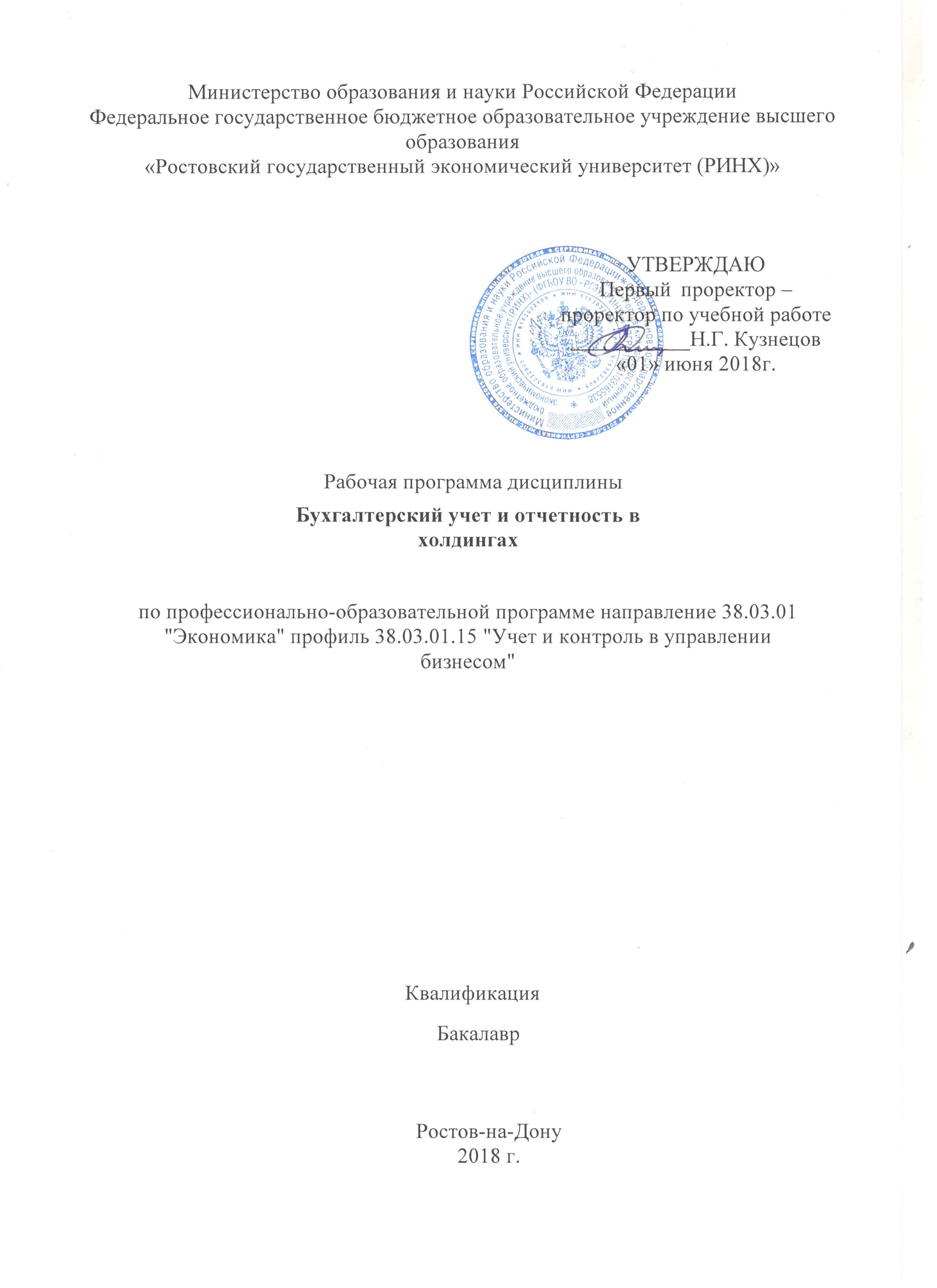 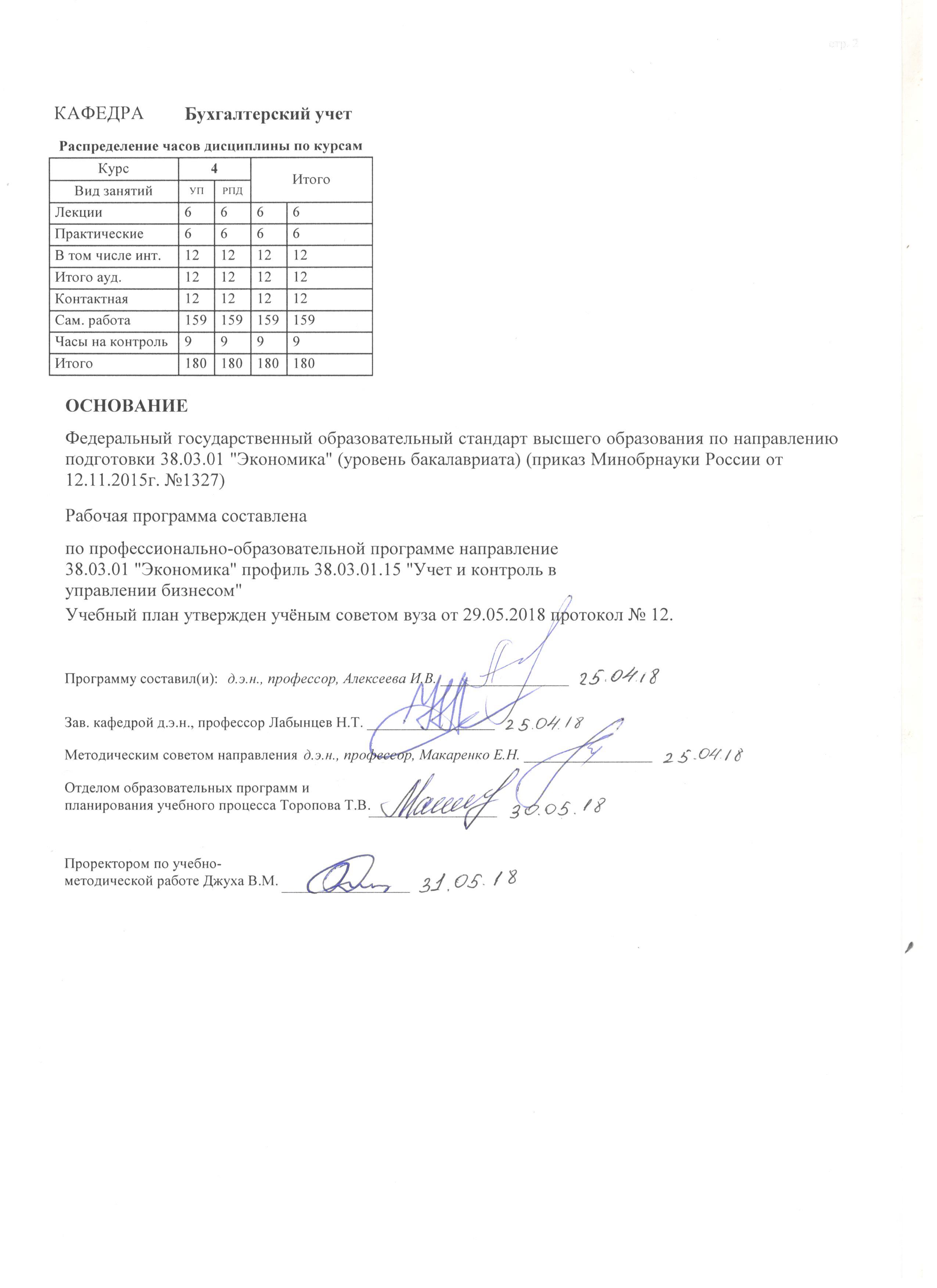 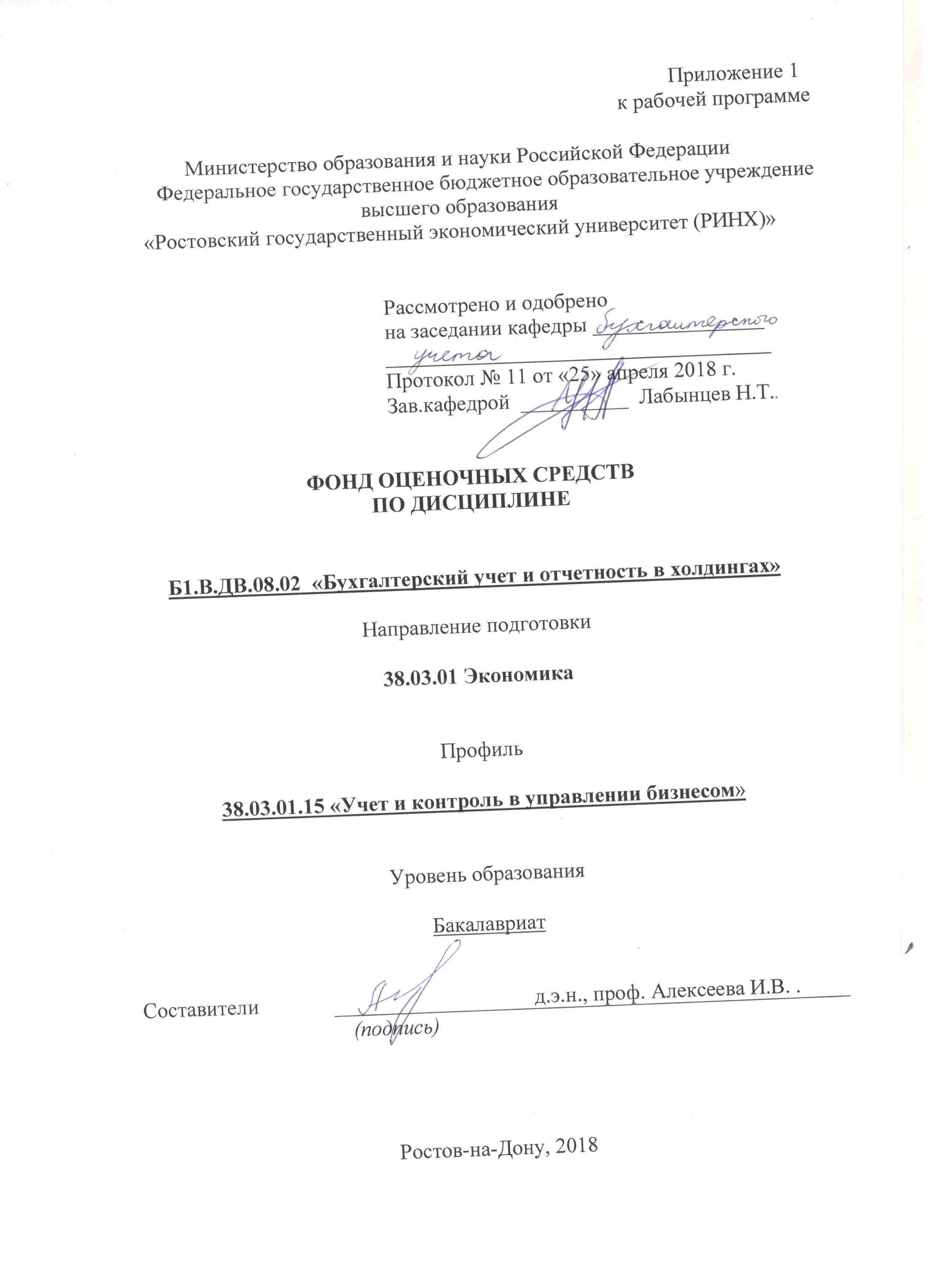 1 Перечень компетенций с указанием этапов их формирования в процессе освоения образовательной программы1.1 Перечень компетенций с указанием этапов их формирования представлен в п. 3. «Требования к результатам освоения дисциплины» рабочей программы дисциплины. 2 Описание показателей и критериев оценивания компетенций на различных этапах их формирования, описание шкал оценивания  2.1 Показатели и критерии оценивания компетенций:  3.2 Шкалы оценивания:   Текущий контроль успеваемости и промежуточная аттестация осуществляется в рамках накопительной балльно-рейтинговой системы в 100-балльной шкале.В приведенной выше таблице указаны максимально возможные баллы, которые студент может получить по каждому виду учебной работы. Преподаватель выставляет баллы в соответствии с уровнем освоения студентом каждого вида работ. 1. Лекции. Студенту зачисляется по 1,1 баллу (максимально 10 баллов по результатам двух контрольных точек) за посещение каждой лекции в случае внимательного прослушивания излагаемого материала, ведения соответствующих записей и надлежащем поведении. Балл может быть снижен по усмотрению преподавателя, если студент не слушает лектора, не ведет записей и/или мешает другим слушателям воспринимать лекцию. 2. Практические занятия. Студенту зачисляется по 5,5 балла (максимально 50 баллов по результатам двух контрольных точек)  за посещение каждого занятия в том случае, если он посетил занятие и активно работал на нем (ответ на вопрос, решение задач и т.п.). ). Кроме того, на дату контрольной точки студент предоставляет отчет по практическим занятиям, (форма отчета – на усмотрение преподавателя), Балл снижается по усмотрению преподавателя, если студент не выполняет указанных условий.3. Самостоятельная работа предполагает освоение студентом отдельных теоретических вопросов по изучаемым темам, подготовку рефератов, выполнение практических заданий. Преподаватель указывает источники для изучения  и проверяет степень усвоения материала по качеству рефератов (по выбору студента). Число баллов в этом случае зависит от качества работы студента (максимально 20 баллов по результатам двух контрольных точек). 4. Тестирование студентов проводится после изучения каждого модуля. Максимальная оценка при всех верных ответах по вопросам теста или контрольной работы каждого модуля – 10 баллов. Оценка снижается по мере роста числа ошибочных ответов (максимально 20 баллов по результатам двух контрольных точек).Путем суммирования баллов контрольных точек формируется общее число баллов текущей аттестации. Таким образом, получая текущие оценки, студент может набрать максимально 100 баллов. Студент, набравший количество баллов, соответствующее оценке «удовлетворительно», «хорошо» от экзамена освобождается, получив автоматически данную оценку. Оценку «отлично» необходимо подтвердить, явившись а экзамен. Если студента не устраивает балльная оценка, полученная по итогам учёта текущей успеваемости, он имеет право отказаться от неё и попробовать повысить балл посредством сдачи экзамена как формы промежуточной аттестации. В этом случае студент может заработать до 100 баллов при верных ответах на все вопросы экзаменационного задания. Оценка, полученная по текущей успеваемости при этом не включается в итоговое число баллов, но допуск к экзамену получают только студенты, набравшие не менее 50 баллов по текущей аттестации.Если студент имеет право свободного посещения занятий или занимается по индивидуальному плану обучения, то процедура текущей и промежуточной оценки усвоения им дисциплины должна быть уточнена и обязательно согласована с преподавателем и деканатом.Критерии оценивания промежуточной аттестации по 100-балльной шкале:- 84-100 баллов (оценка «отлично») - изложенный материал фактически верен, наличие глубоких исчерпывающих знаний в объеме пройденной программы дисциплины в соответствии с поставленными программой курса целями и задачами обучения; правильные, уверенные действия по применению полученных знаний на практике, грамотное и логически стройное изложение материала при ответе, усвоение основной и знакомство с дополнительной литературой;- 67-83 баллов (оценка «хорошо») - наличие твердых и достаточно полных знаний в объеме пройденной программы дисциплины в соответствии с целями обучения, правильные действия по применению знаний на практике, четкое изложение материала, допускаются отдельные логические и стилистические погрешности, обучающийся  усвоил основную литературу, рекомендованную в рабочей программе дисциплины;- 50-66 баллов (оценка удовлетворительно) - наличие твердых знаний в объеме пройденного курса в соответствии с целями обучения, изложение ответов с отдельными ошибками, уверенно исправленными после дополнительных вопросов; правильные в целом действия по применению знаний на практике;- 0-49 баллов (оценка неудовлетворительно) - ответы не связаны с вопросами, наличие грубых ошибок в ответе, непонимание сущности излагаемого вопроса, неумение применять знания на практике, неуверенность и неточность ответов на дополнительные и наводящие вопросы».3 Типовые контрольные задания или иные материалы, необходимые для оценки знаний, умений, навыков и (или) опыта деятельности, характеризующих этапы формирования компетенций в процессе освоения образовательной программыМинистерство образования и науки Российской ФедерацииФедеральное государственное бюджетное образовательное учреждение высшего образования«Ростовский государственный экономический университет (РИНХ)»Кафедра бухгалтерского учетаВопросы для подготовки к ЭКЗАМЕНУУчёт денежных средств на расчетном и валютном счетах в банках. Учёт кассовых операций. Инвентаризация кассы  в холдингах. Учёт расчетов с подотчетными лицами в холдингах . Основные средства, их классификация и оценка. Документальное оформление, аналитический и синтетический учёт поступления и выбытия основных средств.Учёт износа и амортизации основных средств. Состав и содержание нематериальных активов, их оценка в холдингах. Документальное оформление, аналитический и синтетический учёт приобретения нематериальных активов в холдингах. Учёт амортизации нематериальных активов в холдингах.Порядок формирования фактической себестоимости поступивших материальных ценностей в холдингах.  Документальное оформление, синтетический учёт поступления материальных ценностей в холдингах. Документальное оформление и синтетический учёт отпуска материальных ценностей в холдингах.Методы оценки материальных ценностей, списываемых на счета издержек производства: ФИФО, по средней себестоимости и по себестоимости каждой единицы.  Формы, системы оплаты труда и виды заработной платы.  Документальное оформление и учёт выработки работников.  Учёт удержаний и вычетов из заработной платы работников: налога на доходы физических лиц, по исполнительным листам и т.д. Синтетический учёт расчетов по зарплате.Затраты на производство, их классификация. Учёт прямых и косвенных затрат на производство.  Методы учёта затрат и калькулирования себестоимости продукции. Характеристика готовой продукции, ее оценка. Документальное оформление, синтетический учёт выпущенной из производства готовой продукции. Учёт доходов и расходов организации.Учёт формирования финансовых результатов. Особенности формирования и учёта собственного капитала: уставного, добавочного, резервного. Понятие и виды бухгалтерской отчётности. Сущность и назначение бухгалтерской финансовой отчётности в холдингах.Требования, предъявляемые к бухгалтерской отчётности.Состав и сроки представления бухгалтерской финансовой отчётности пользователям. Структура бухгалтерского баланса. Классификация бухгалтерских балансов.Структура и содержание отчёта о финансовых результатах.Структура и содержание отчёта об изменениях капитала.Порядок формирования показателей отчёта о движении денежных средств.Понятие финансовой отчетности и принципы ее составления.Виды бухгалтерской отчетности, ее состав и содержание.Цель нормативного регулирования бухгалтерского учета и финансовой отчетности.Определение и область применения консолидированной отчетности.Состав и структура консолидированной отчетности, принципы консолидации.Методы составления консолидированной отчетности в соответствии с МСФО 3.Сводная бухгалтерская (финансовая) отчетность и ее отличие от консолидированной.Формирование консолидированного бухгалтерского балансаФормирование консолидированного отчета о прибылях и убыткахФормирование консолидированного отчета об изменении капиталаФормирование консолидированного отчета о движении денежных средствКакие показатели исключаются при составлении консолидированного бухгалтерского балансаУчетная политика в целях составления консолидированной финансовой отчетностиСоставление консолидированной финансовой отчетности группы компанийПерспективы развития консолидированной финансовой отчетностиОбеспечение сопоставимости показателей консолидируемой финансовой отчетностиАвтоматизация формирования консолидированной финансовой отчетностиИстория возникновения консолидированной финансовой отчетностиПримерные тестовые заданияТекущий контроль  по модулю 1 предусматривающий решение  15 тестов  и ответов на теоретический вопрос. За каждый  правильно решенный  тест студент зарабатывает 2 балла, полный ответ на теоретический вопрос 20 баллов.МОДУЛЬ 1. НОРМАТИВНОЕ РЕГУЛИРОВАНИЕ КОНСОЛИДИРОВАННОЙ ФИНАНСОВОЙ ОТЧЕТНОСТИ1. Целью деятельности Совета по МСФО является:а) разработка стандартов финансовой отчетности;б) продвижение внедрения стандартов, сотрудничество с национальными органами, отвечающими за внедрение стандартов;в) все ответы верны.2. Принципы подготовки и составления МСФО являются:а) одним из международных стандартов финансовой отчетности;б) документом, формирующим концептуальную основу МСФО;в) интерпретацией Стандарта финансовой отчетности.3. Принципы подготовки и составления МСФО:а) имеют преимущества над положениями МСФО;б) при конфликте между Принципами и каким-либо из МСФО последний имеет преимущество;в) все ответы неверны.4. Совет по МСФО отвечает за:а) подготовку и публикацию проектов МСФО, установление порядка рассмотрения комментариев;б) подготовку и издание МСФО;в) все ответы верны.5. В отчете о финансовом положении содержится информация:а) об экономических ресурсах компании;б) о ликвидности и платежеспособности;в) оба ответа верны.6. В Отчете о совокупном доходе содержится информация:а) необходимая для оценки инвестиционной, финансовой и операционной деятельности компании,б) о ликвидности и платежеспособности;в) оба ответа не верны.7. В Отчете об изменении капитала содержится информация:а) об экономических ресурсах компании;б) о ликвидности и платежеспособности;в) оба ответа не верны.8. Элемент отчетности признается активом, если:а) контролируется компанией и принадлежит ей компании в результате событий прошлых периодов;б) обеспечит компании получение экономических выгод;в) выполняются условия а) и б)9. Компания должна формировать финансовую отчетность (за исключением отчета о движении денежных средств):а) методом начисления;б) кассовым методом;в) любым методом, зафиксированным в учетной политике. 10. Взаимозачет активов и обязательств:а) обязателен;б) допускается;в) не допускается.11. Активы – это:а) ресурсы, контролируемые компанией в результате событий прошлых периодов, от которых ожидаются экономические выгоды;б) хозяйст. средства, необходимые компании для коммерческой  деятельности;в) капитал, необходимый для ведения коммерческих операций.12. Обязательство – это:а) ресурсы, контролируемые компанией в результате событий прошлых периодов;б) кредиторская задолженность как следствие осуществления хоз. деятельности;в) текущая задолженность, возникающая из событий прошлых периодов, потенциально ведущая к оттоку ресурсов, содержащих экон. выгоды.13. Являются обязательствами компании:а) задолженность, возникающая при предоплате клиентами;б) обязательства, возникающие как следствие приобретения товаров и услуг;в) все вышеперечисленное.14. Капитал – это:а) доля в активах компании, остающаяся после вычета всех ее обязательств;б) чистая прибыль организации;в) денежные средства, вложенные в деятельность организации.15. В состав капитала включаются:а) средства, внесенные акционерами и нераспределенная прибыль;б) резервы и фонды, созданные за счет нераспределенной прибыли;в) все вышеперечисленное.МОДУЛЬ 2. СОСТАВЛЕНИЕ КОНСОЛИДИРОВАННОЙ ФИНАНСОВОЙ ОТЧЕТНОСТИ1. В состав отчета о движении денежных средств включаются:а) денежные средства;б) эквиваленты денежных средств;в) денежные средства и эквиваленты денежных средств.2. Доля меньшинства – это:а) часть акционерного капитала дочерних компаний, принадлежащая материнской компании;б) часть акционерного капитала дочерних компаний, не принадлежащая материнской компании;в) часть акционерного капитала, сформированная за счет эмиссии привилегированных акций.3. Запасы – это активы, которые:а) используются в деятельности компании для производства или продажи товаров (услуг), для сдачи в аренду другим компаниям иди в административных целях;б) предполагаются к использованию на протяжении более одного года;в) оба ответа не верны.4. Запасы – это активы:а) предназначенные для продажи, а также сырье и материалы, предназначенные для использования в производстве;б) созданные в процессе производства для реализации;в) все ответы верны.5. В состав запасов входят:а) товары, закупленные для перепродажи и готовая продукция;б) незавершенная продукция, подлежащая дальнейшей переработке;в) все ответы верны.6. Основные средства – это материальные активы, которые:а) предназначены для продажи, а также сырье и материалы, предназначенные для использования в производстве;б) созданы в процессе производства для реализации;в) оба ответа не верны.7. Признание запасов в качестве расхода производится:а) в момент их приобретения;б) после их продажи;в) ни один ответ не верен.8. МСФО 16 регламентирует порядок отражения основных средств:а) только предназначенных для сдачи в аренду;б) за исключением предназначенных для сдачи в аренду;в) оба ответа верны.9. Объект основных средств признается в качестве актива компании, если:а) стоимость его может быть надежно оценена и компания получит связанные с активом будущие экономические выгоды;б) актив будет эксплуатироваться более 1 года;в) при выполнении условия а) и б)10. МСФО 16 не регламентирует порядок отражения основных средств:а) предназначенных для сдачи в аренду;б) контролируемых компанией;в) оба ответа не верны11.  Согласно МСФО 1, к долгосрочным активам относятся: 
1.основные средства; НМА; финансовые вложения (более 1 года); 
2.основные средства; НМА; дебиторская задолженность;
3.основные средства; НМА; финансовые вложения (менее 1 года)12. По МСФО 1, к основным средствам относятся: 
1.земля и здания; сооружения и оборудование;
2.земля и здания; сооружения и оборудование; НМА;
3.земля и здания; сооружения и оборудование; начисленный износ.13. Отчет о прибылях и убытках не должен включать линейные статьи, которые представляют: 
1.выручку;
2.результаты операционной деятельности;
3.результаты финансовой деятельности.14. При подготовке финансовой отчетности в соответствии с МСФО отступления от применения данных стандартов: 
1.Допускаются, если соответствие требованиям стандартов будет вводить в заблуждение. 
2.Допускаются при наличии национальных стандартов.
3.Не допускаются ни при каких обстоятельствах.15. По методу начисления операции и события признаются: 
1.В момент их наступления. 
2.В конце отчетного периода. 
3.Вмомент составления ежеквартальной бухгалтерской отчетности.16. Должны ли сохраняться представление и классификация статей в финансовой отчетности от одного периода к следующему? 
1.Нет.
2.Да.
3.Да, за исключением значительного изменения в характере операций предприятия.17. Активы и обязательства: 
1.Взаимозачитываются только когда это разрешается МСФО.
2.Взаимозачитываются, если учетная политика разрешает это.
3.Никогда не взаимозачитываются.18. Какова регулярность обязательного представления фин.отчетности: 
1.Ежегодно. 
2.Ежеквартально. 
3.Ежемесячно.19. Всегда ли нужно приводить в бухгалтерском балансе активы и обязательства в разрезе краткосрочных и долгосрочных: 
1.Нет.
2.Да, за исключением случаев, когда это разрешается или требуется МСФО.
3.Да, всегда.20. В соответствии с МСФО 1, обязательство классифицируется как краткосрочное, если оно подлежит погашению в течение: 
1.Один месяц, после отчетной даты.
2.Шесть месяцев, после отчетной даты.
3.Двенадцать месяцев, после отчетной даты.21. Аренда – это соглашение, по  которому арендодатель  передает  арендатору на  согласованный срок  в  обмен  на  арендную  плату: 
1.Право владения  активом.
2.Право  распоряжения активом.
3.Все вышеперечисленные права..22.Входит ли  отчет  о  движении  денежных  средств  в  минимальный  состав  промежуточной  финансовой  отчетности:                                                                              1.Да.                                                                                                                                                 2.Нет23. Обязаны ли компании в  промежуточной  финансовой отчетности применять в точности ту же учетную политику, что и в своей  годовой финансовой отчетности:                                                                                                           1.Да, всегда.                                                                                                                                 2.Нет, не обязаны в любом случае.                                                                                             3.Нет, если произошли изменения в учетной политике после даты составления последней годовой отчетности24. Элементами затрат являются:
а) покупная цена;
б) затраты, напрямую связанные с доставкой актива на место его предполагаемого использования;
в) первоначальная оценка стоимости демонтажа и удаления актива;
г) накладные расходы отдела закупок, связанные с приобретением актива. 25.Когда основные средства приобретаются на условиях отсрочки платежа на период, превышающий обычные условия кредитования, любая дополнительная оплата сверх цены актива учитывается как:
а) элемент первоначальной стоимости основных средств;
б) финансовые расходы текущего периода (процентные затраты);
в) затраты на ремонт и техническое обслуживание. 26.Когда один или несколько объектов основных средств обмениваются на новый актив, новый объект основных средств оценивается по:
а) стоимости замещения имущества;
б) справедливой стоимости полученного объекта;
в) балансовой стоимости переданного объекта. 27.При учете по фактической стоимости актив учитывается по: 
а) фактической стоимости;
б) фактической стоимости за вычетом накопленной амортизации;
в) фактической стоимости за вычетом накопленной амортизации и убытков от обесценения. 28. МСФО – это а) система документов, состоящая из предисловий к положениям по МСФО, разъяснений принципов подготовки и представлений финансовой отчетности.б) совокупность общепринятых правил квалификации, признания, оценки и раскрытия хозяйственных операций и финансовых показателей для составления финансовой отчетности предприятиями большинства стран мира.4 Методические материалы, определяющие процедуры оценивания знаний, умений, навыков и (или) опыта деятельности, характеризующих этапы формирования компетенцийПроцедуры оценивания включают в себя текущий контроль и промежуточную аттестацию.Текущий контроль успеваемости проводится с использованием оценочных средств, представленных в п. 3 данного приложения. Результаты текущего контроля доводятся до сведения студентов до промежуточной аттестации.  Промежуточная аттестация проводится в форме экзамена. Экзамен проводится по расписанию экзаменационной сессии в письменном виде.  Количество вопросов в экзаменационном задании – 3.  Проверка ответов и объявление результатов производится в день экзамена.  Результаты аттестации заносятся в экзаменационную ведомость и зачетную книжку студента. Студенты, не прошедшие промежуточную аттестацию по графику сессии, должны ликвидировать задолженность в установленном порядке. 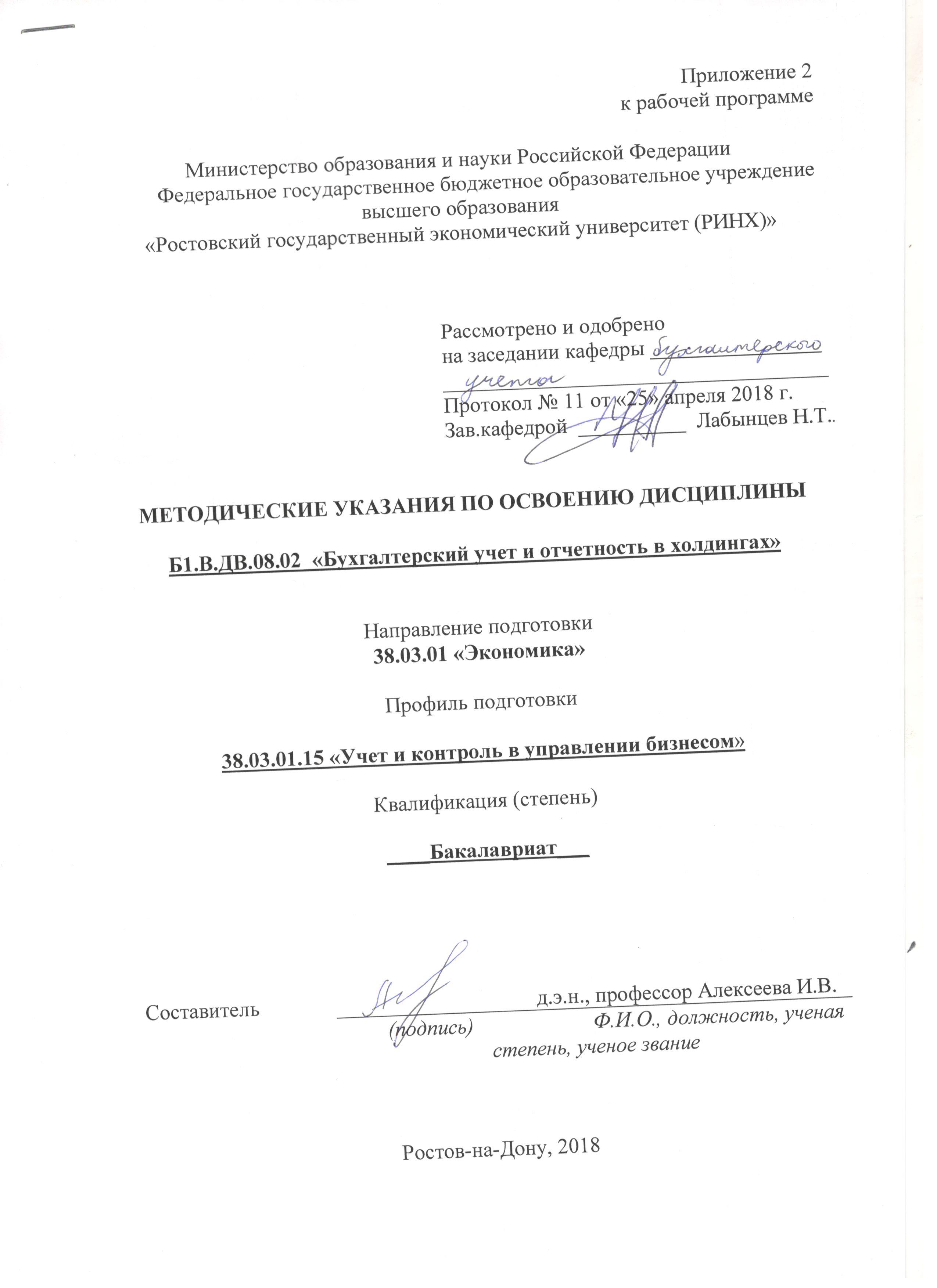 Методические  указания  по  освоению  дисциплины  «Бухгалтерский учет и отчетность в холдингах» адресованы  студентам всех форм обучения.  Учебным планом по направлению подготовки 38.03.01 «Экономика» предусмотрены следующие виды занятий:- лекции;- практические занятия.В ходе лекционных занятий рассматриваются темы, представленные ниже, даются  рекомендации для самостоятельной работы и подготовке к практическим занятиям. Модуль 1. Теоретико-практические аспекты организация учета денежных средств и расчетов в холдингахПри изучении вопросов темы  студенты самостоятельно должны: 1. Теоретические основы организации финансового учета и отчетности  в организациях . 2.  Организация учета денежных средств и операций в иностранной валюте.  3.   Организация  учета  текущих обязательств и расчетов. 4. Методология и методика учета внеоборотных активов организации  в холдингах. 5.   Организация учета основных средств  в холдингах 6.  Учет нематериальных активов.  в холдингах. 7. Учет финансовых вложений и финансовых инструментов в холдингах.  8.  Учет материально-производственных запасов в холдингах. 9. Учет затрат на производство и  готовой продукции  в холдингах.  10. Организации учета   расчетов с персоналом предприятия  в холдингахМодуль 2.  МЕТОДОЛОГИЯ И МЕТОДИКА УЧЕТА ВНЕОБОРОТНЫХ АКТИВОВ ОРГАНИЗАЦИИ  В ХОЛДИНГАХПри изучении вопросов темы  студенты самостоятельно должны: . Основные средства, их характеристика, классификация и оценка. 4.2. Синтетический и аналитический учет основных средств. 4.3. Учет поступления основных средств.4.4.Формирование стоимости объектов основных средств в зависимости от источников поступления. 4.5. Учет амортизации основных средств.4.6. Инвентаризация основных средств.Модуль 3 Теоретические аспекты бухгалтерской (финансовой) отчетности и формирование основных форм бухгалтерской (финансовой) отчетностиПри изучении вопросов темы  студенты самостоятельно должны:  1. Изучить сущность бухгалтерской (финансовой) отчетности, ее назначение,  принципы составления, виды отчетности, пользователи; 2. Рассмотреть понятие финансовой отчетности в соответствии с МСФО; 3. Ознакомиться c нормативное регулирование бухгалтерской (финансовой) отчетности по российским и международным стандартам; 4. Проанализировать требования, предъявляемые  к бухгалтерской отчетности; 5. Изучить состав и содержание бухгалтерской отчетности и сроки ее представления; 6. Рассмотреть методы трансформации  бухгалтерской отчетности  в соответствии с МСФО. 7.Изучить понятие и современные   классификации  бухгалтерских  балансов; 8. Составление бухгалтерского баланса (содержание актива баланса, содержание пассива);  9. Рассмотреть состав бухгалтерский баланс в соответствии с МСФО; 10. Систематизировать принципы составления отчета о финансовых результатах; 11. Рассмотреть структуру и содержание отчета о финансовых результатах; 12. Изучить методику  составления  отчета о финансовых результатах по российским и по международным стандартам. Модуль 4. Консолидированная финансовая отчетность в холдингахПри изучении вопросов темы студенты самостоятельно должны: 1. Изучить понятие, значение и методику составления  консолидированной финансовой отчетности  для внешних и внутренних пользователей; 2. Рассмотреть понятие, нормативное регулирование консолидированной отчетности, a также методику составления.В ходе практических занятий углубляются и закрепляются знания студентов  по  ряду  рассмотренных  на  лекциях  вопросов,  развиваются навыки: экономического исследования, сбора, обработки и анализа экономических и социальных данных в сфере формирования  бухгалтерской финансовой отчетности; самостоятельной работы, самоорганизации и организации выполнения поручений; анализа экономических явлений и процессов с помощью стандартных теоретических  и эконометрических моделей в сфере формирования  бухгалтерской финансовой отчетности; экономического исследования процессов в бухгалтерской финансовой отчетности, терминологическим аппаратом  бухгалтерской финансовой отчетности, обобщения полученной информации в виде докладов, выступлений; информационными технологиями для решения задач по формирования  бухгалтерской финансовой отчетности. При подготовке к практическим занятиям каждый студент должен:  – изучить рекомендованную учебную литературу;  – изучить конспекты лекций;  – подготовить ответы на все вопросы по изучаемой теме;  –письменно решить домашнее задание, рекомендованные преподавателем при изучении каждой темы.    По согласованию с  преподавателем  студент  может  подготовить реферат, доклад или сообщение по теме занятия. В процессе подготовки к практическим занятиям студенты  могут  воспользоваться  консультациями преподавателя.  Вопросы, не  рассмотренные  на  лекциях  и  практических занятиях, должны  быть  изучены  студентами  в  ходе  самостоятельной  работы. Контроль  самостоятельной  работы  студентов  над  учебной  программой курса  осуществляется  в  ходе   занятий методом  устного опроса  или  посредством  тестирования.  В  ходе  самостоятельной  работы  каждый  студент  обязан  прочитать  основную  и  по  возможности  дополнительную  литературу  по  изучаемой  теме,  дополнить  конспекты лекций  недостающим  материалом,  выписками  из  рекомендованных первоисточников.  Выделить  непонятные  термины,  найти  их  значение  в энциклопедических словарях.  Студент  должен  готовиться  к  предстоящему  практическому занятию  по  всем,  обозначенным  в  рабочей программе дисциплины вопросам.  При  реализации  различных  видов  учебной  работы  используются разнообразные (в т.ч. интерактивные) методы обучения, в частности:   интерактивная доска для подготовки и проведения лекционных и семинарских занятий;  использование информационных ресурсов и баз данных; размещение  материалов  курса  в системе дистанционного обучения http://elearning.rsue.ru/Для подготовки к занятиям, текущему контролю и промежуточной аттестации  студенты  могут  воспользоваться электронной библиотекой ВУЗа http://library.rsue.ru/ . Также обучающиеся могут  взять  на  дом необходимую  литературу  на  абонементе  вузовской библиотеки или воспользоваться читальными залами вуза.  УП: z38.03.01.15_1.plxУП: z38.03.01.15_1.plxУП: z38.03.01.15_1.plxстр. 3стр. 3Визирование РПД для исполнения в очередном учебном годуВизирование РПД для исполнения в очередном учебном годуОтдел образовательных программ и планирования учебного процесса Торопова Т.В. __________Рабочая программа пересмотрена, обсуждена и одобрена для исполнения в 2019-2020 учебном году на заседании кафедры Бухгалтерский учетЗав. кафедрой д.э.н., профессор Лабынцев Н.Т. _________________Программу составил(и):  д.э.н., профессор, Алексеева И.В. _________________Отдел образовательных программ и планирования учебного процесса Торопова Т.В. __________Рабочая программа пересмотрена, обсуждена и одобрена для исполнения в 2019-2020 учебном году на заседании кафедры Бухгалтерский учетЗав. кафедрой д.э.н., профессор Лабынцев Н.Т. _________________Программу составил(и):  д.э.н., профессор, Алексеева И.В. _________________Отдел образовательных программ и планирования учебного процесса Торопова Т.В. __________Рабочая программа пересмотрена, обсуждена и одобрена для исполнения в 2019-2020 учебном году на заседании кафедры Бухгалтерский учетЗав. кафедрой д.э.н., профессор Лабынцев Н.Т. _________________Программу составил(и):  д.э.н., профессор, Алексеева И.В. _________________Отдел образовательных программ и планирования учебного процесса Торопова Т.В. __________Рабочая программа пересмотрена, обсуждена и одобрена для исполнения в 2019-2020 учебном году на заседании кафедры Бухгалтерский учетЗав. кафедрой д.э.н., профессор Лабынцев Н.Т. _________________Программу составил(и):  д.э.н., профессор, Алексеева И.В. _________________Отдел образовательных программ и планирования учебного процесса Торопова Т.В. __________Рабочая программа пересмотрена, обсуждена и одобрена для исполнения в 2019-2020 учебном году на заседании кафедры Бухгалтерский учетЗав. кафедрой д.э.н., профессор Лабынцев Н.Т. _________________Программу составил(и):  д.э.н., профессор, Алексеева И.В. _________________Визирование РПД для исполнения в очередном учебном годуВизирование РПД для исполнения в очередном учебном годуОтдел образовательных программ и планирования учебного процесса Торопова Т.В. __________Рабочая программа пересмотрена, обсуждена и одобрена для исполнения в 2020-2021 учебном году на заседании кафедры Бухгалтерский учетЗав. кафедрой д.э.н., профессор Лабынцев Н.Т. _________________Программу составил(и):  д.э.н., профессор, Алексеева И.В. _________________Отдел образовательных программ и планирования учебного процесса Торопова Т.В. __________Рабочая программа пересмотрена, обсуждена и одобрена для исполнения в 2020-2021 учебном году на заседании кафедры Бухгалтерский учетЗав. кафедрой д.э.н., профессор Лабынцев Н.Т. _________________Программу составил(и):  д.э.н., профессор, Алексеева И.В. _________________Отдел образовательных программ и планирования учебного процесса Торопова Т.В. __________Рабочая программа пересмотрена, обсуждена и одобрена для исполнения в 2020-2021 учебном году на заседании кафедры Бухгалтерский учетЗав. кафедрой д.э.н., профессор Лабынцев Н.Т. _________________Программу составил(и):  д.э.н., профессор, Алексеева И.В. _________________Отдел образовательных программ и планирования учебного процесса Торопова Т.В. __________Рабочая программа пересмотрена, обсуждена и одобрена для исполнения в 2020-2021 учебном году на заседании кафедры Бухгалтерский учетЗав. кафедрой д.э.н., профессор Лабынцев Н.Т. _________________Программу составил(и):  д.э.н., профессор, Алексеева И.В. _________________Отдел образовательных программ и планирования учебного процесса Торопова Т.В. __________Рабочая программа пересмотрена, обсуждена и одобрена для исполнения в 2020-2021 учебном году на заседании кафедры Бухгалтерский учетЗав. кафедрой д.э.н., профессор Лабынцев Н.Т. _________________Программу составил(и):  д.э.н., профессор, Алексеева И.В. _________________Визирование РПД для исполнения в очередном учебном годуВизирование РПД для исполнения в очередном учебном годуОтдел образовательных программ и планирования учебного процесса Торопова Т.В. __________Рабочая программа пересмотрена, обсуждена и одобрена для исполнения в 2021-2022 учебном году на заседании кафедры Бухгалтерский учетЗав. кафедрой: д.э.н., профессор Лабынцев Н.Т. _________________Программу составил(и):  д.э.н., профессор, Алексеева И.В. _________________Отдел образовательных программ и планирования учебного процесса Торопова Т.В. __________Рабочая программа пересмотрена, обсуждена и одобрена для исполнения в 2021-2022 учебном году на заседании кафедры Бухгалтерский учетЗав. кафедрой: д.э.н., профессор Лабынцев Н.Т. _________________Программу составил(и):  д.э.н., профессор, Алексеева И.В. _________________Отдел образовательных программ и планирования учебного процесса Торопова Т.В. __________Рабочая программа пересмотрена, обсуждена и одобрена для исполнения в 2021-2022 учебном году на заседании кафедры Бухгалтерский учетЗав. кафедрой: д.э.н., профессор Лабынцев Н.Т. _________________Программу составил(и):  д.э.н., профессор, Алексеева И.В. _________________Отдел образовательных программ и планирования учебного процесса Торопова Т.В. __________Рабочая программа пересмотрена, обсуждена и одобрена для исполнения в 2021-2022 учебном году на заседании кафедры Бухгалтерский учетЗав. кафедрой: д.э.н., профессор Лабынцев Н.Т. _________________Программу составил(и):  д.э.н., профессор, Алексеева И.В. _________________Отдел образовательных программ и планирования учебного процесса Торопова Т.В. __________Рабочая программа пересмотрена, обсуждена и одобрена для исполнения в 2021-2022 учебном году на заседании кафедры Бухгалтерский учетЗав. кафедрой: д.э.н., профессор Лабынцев Н.Т. _________________Программу составил(и):  д.э.н., профессор, Алексеева И.В. _________________Визирование РПД для исполнения в очередном учебном годуВизирование РПД для исполнения в очередном учебном годуОтдел образовательных программ и планирования учебного процесса Торопова Т.В. __________Рабочая программа пересмотрена, обсуждена и одобрена для исполнения в 2022-2023 учебном году на заседании кафедры Бухгалтерский учетЗав. кафедрой: д.э.н., профессор Лабынцев Н.Т. _________________Программу составил(и):  д.э.н., профессор, Алексеева И.В. _________________Отдел образовательных программ и планирования учебного процесса Торопова Т.В. __________Рабочая программа пересмотрена, обсуждена и одобрена для исполнения в 2022-2023 учебном году на заседании кафедры Бухгалтерский учетЗав. кафедрой: д.э.н., профессор Лабынцев Н.Т. _________________Программу составил(и):  д.э.н., профессор, Алексеева И.В. _________________Отдел образовательных программ и планирования учебного процесса Торопова Т.В. __________Рабочая программа пересмотрена, обсуждена и одобрена для исполнения в 2022-2023 учебном году на заседании кафедры Бухгалтерский учетЗав. кафедрой: д.э.н., профессор Лабынцев Н.Т. _________________Программу составил(и):  д.э.н., профессор, Алексеева И.В. _________________Отдел образовательных программ и планирования учебного процесса Торопова Т.В. __________Рабочая программа пересмотрена, обсуждена и одобрена для исполнения в 2022-2023 учебном году на заседании кафедры Бухгалтерский учетЗав. кафедрой: д.э.н., профессор Лабынцев Н.Т. _________________Программу составил(и):  д.э.н., профессор, Алексеева И.В. _________________Отдел образовательных программ и планирования учебного процесса Торопова Т.В. __________Рабочая программа пересмотрена, обсуждена и одобрена для исполнения в 2022-2023 учебном году на заседании кафедры Бухгалтерский учетЗав. кафедрой: д.э.н., профессор Лабынцев Н.Т. _________________Программу составил(и):  д.э.н., профессор, Алексеева И.В. _________________УП: z38.03.01.15_1.plxУП: z38.03.01.15_1.plxУП: z38.03.01.15_1.plxстр. 41. ЦЕЛИ ОСВОЕНИЯ ДИСЦИПЛИНЫ1. ЦЕЛИ ОСВОЕНИЯ ДИСЦИПЛИНЫ1. ЦЕЛИ ОСВОЕНИЯ ДИСЦИПЛИНЫ1. ЦЕЛИ ОСВОЕНИЯ ДИСЦИПЛИНЫ1. ЦЕЛИ ОСВОЕНИЯ ДИСЦИПЛИНЫ1.1Цели освоения дисциплины: является выработка основ ведения бухгалтерского учета и формирования бухгалтерской (финансовой) отчетности в холдингах.Цели освоения дисциплины: является выработка основ ведения бухгалтерского учета и формирования бухгалтерской (финансовой) отчетности в холдингах.Цели освоения дисциплины: является выработка основ ведения бухгалтерского учета и формирования бухгалтерской (финансовой) отчетности в холдингах.Цели освоения дисциплины: является выработка основ ведения бухгалтерского учета и формирования бухгалтерской (финансовой) отчетности в холдингах.1.2Задачи: выработать умения в использовании принципов и методов  ведение учета и формирования   бухгалтерской (финансовой) отчетности в холдин-гах; изучить состав и содержания основных форм  бухгалтерской отчет-ности и методика его  составления в холдингах; выявить и проанализировать особенности составления консолиди- рованной отчетности.Задачи: выработать умения в использовании принципов и методов  ведение учета и формирования   бухгалтерской (финансовой) отчетности в холдин-гах; изучить состав и содержания основных форм  бухгалтерской отчет-ности и методика его  составления в холдингах; выявить и проанализировать особенности составления консолиди- рованной отчетности.Задачи: выработать умения в использовании принципов и методов  ведение учета и формирования   бухгалтерской (финансовой) отчетности в холдин-гах; изучить состав и содержания основных форм  бухгалтерской отчет-ности и методика его  составления в холдингах; выявить и проанализировать особенности составления консолиди- рованной отчетности.Задачи: выработать умения в использовании принципов и методов  ведение учета и формирования   бухгалтерской (финансовой) отчетности в холдин-гах; изучить состав и содержания основных форм  бухгалтерской отчет-ности и методика его  составления в холдингах; выявить и проанализировать особенности составления консолиди- рованной отчетности.2. МЕСТО ДИСЦИПЛИНЫ В СТРУКТУРЕ ОБРАЗОВАТЕЛЬНОЙ ПРОГРАММЫ2. МЕСТО ДИСЦИПЛИНЫ В СТРУКТУРЕ ОБРАЗОВАТЕЛЬНОЙ ПРОГРАММЫ2. МЕСТО ДИСЦИПЛИНЫ В СТРУКТУРЕ ОБРАЗОВАТЕЛЬНОЙ ПРОГРАММЫ2. МЕСТО ДИСЦИПЛИНЫ В СТРУКТУРЕ ОБРАЗОВАТЕЛЬНОЙ ПРОГРАММЫ2. МЕСТО ДИСЦИПЛИНЫ В СТРУКТУРЕ ОБРАЗОВАТЕЛЬНОЙ ПРОГРАММЫЦикл (раздел) ООП:Цикл (раздел) ООП:Б1.В.ДВ.08Б1.В.ДВ.08Б1.В.ДВ.082.1Требования к предварительной подготовке обучающегося:Требования к предварительной подготовке обучающегося:Требования к предварительной подготовке обучающегося:Требования к предварительной подготовке обучающегося:2.1.1Необходимыми условиями для успешного освоения дисциплины являются навыки, знания и умения, полученные в результате изучения дисциплин:Необходимыми условиями для успешного освоения дисциплины являются навыки, знания и умения, полученные в результате изучения дисциплин:Необходимыми условиями для успешного освоения дисциплины являются навыки, знания и умения, полученные в результате изучения дисциплин:Необходимыми условиями для успешного освоения дисциплины являются навыки, знания и умения, полученные в результате изучения дисциплин:2.1.2Основы бухгалтерского учетаОсновы бухгалтерского учетаОсновы бухгалтерского учетаОсновы бухгалтерского учета2.1.3МикроэкономикаМикроэкономикаМикроэкономикаМикроэкономика2.1.4МакроэкономикаМакроэкономикаМакроэкономикаМакроэкономика2.2Дисциплины и практики, для которых освоение данной дисциплины (модуля) необходимо как предшествующее:Дисциплины и практики, для которых освоение данной дисциплины (модуля) необходимо как предшествующее:Дисциплины и практики, для которых освоение данной дисциплины (модуля) необходимо как предшествующее:Дисциплины и практики, для которых освоение данной дисциплины (модуля) необходимо как предшествующее:2.2.1Бухгалтерский управленческий учетБухгалтерский управленческий учетБухгалтерский управленческий учетБухгалтерский управленческий учет2.2.2Консолидированный учет и отчетностьКонсолидированный учет и отчетностьКонсолидированный учет и отчетностьКонсолидированный учет и отчетность2.2.3Подготовка к сдаче и сдача государственного экзаменаПодготовка к сдаче и сдача государственного экзаменаПодготовка к сдаче и сдача государственного экзаменаПодготовка к сдаче и сдача государственного экзамена3. ТРЕБОВАНИЯ К РЕЗУЛЬТАТАМ ОСВОЕНИЯ ДИСЦИПЛИНЫ3. ТРЕБОВАНИЯ К РЕЗУЛЬТАТАМ ОСВОЕНИЯ ДИСЦИПЛИНЫ3. ТРЕБОВАНИЯ К РЕЗУЛЬТАТАМ ОСВОЕНИЯ ДИСЦИПЛИНЫ3. ТРЕБОВАНИЯ К РЕЗУЛЬТАТАМ ОСВОЕНИЯ ДИСЦИПЛИНЫ3. ТРЕБОВАНИЯ К РЕЗУЛЬТАТАМ ОСВОЕНИЯ ДИСЦИПЛИНЫОПК-2:      способностью осуществлять сбор, анализ и обработку данных, необходимых для решения профессиональных задачОПК-2:      способностью осуществлять сбор, анализ и обработку данных, необходимых для решения профессиональных задачОПК-2:      способностью осуществлять сбор, анализ и обработку данных, необходимых для решения профессиональных задачОПК-2:      способностью осуществлять сбор, анализ и обработку данных, необходимых для решения профессиональных задачОПК-2:      способностью осуществлять сбор, анализ и обработку данных, необходимых для решения профессиональных задачЗнать:Знать:Знать:Знать:Знать:Особенности  ведения и нормативно-правового  регулирова-ния бухгалтерского учета и формирования бухгалтерской финансовой отчетности в холдингахОсобенности  ведения и нормативно-правового  регулирова-ния бухгалтерского учета и формирования бухгалтерской финансовой отчетности в холдингахОсобенности  ведения и нормативно-правового  регулирова-ния бухгалтерского учета и формирования бухгалтерской финансовой отчетности в холдингахОсобенности  ведения и нормативно-правового  регулирова-ния бухгалтерского учета и формирования бухгалтерской финансовой отчетности в холдингахОсобенности  ведения и нормативно-правового  регулирова-ния бухгалтерского учета и формирования бухгалтерской финансовой отчетности в холдингахУметь:Уметь:Уметь:Уметь:Уметь:Систематизировать и анализировать информацию различных подразделений холдинга в рамках  конкретных управленче- ских задачСистематизировать и анализировать информацию различных подразделений холдинга в рамках  конкретных управленче- ских задачСистематизировать и анализировать информацию различных подразделений холдинга в рамках  конкретных управленче- ских задачСистематизировать и анализировать информацию различных подразделений холдинга в рамках  конкретных управленче- ских задачСистематизировать и анализировать информацию различных подразделений холдинга в рамках  конкретных управленче- ских задачВладеть:Владеть:Владеть:Владеть:Владеть:Методами сбора и обработки релевантной информацииМетодами сбора и обработки релевантной информацииМетодами сбора и обработки релевантной информацииМетодами сбора и обработки релевантной информацииМетодами сбора и обработки релевантной информацииОПК-3:      способностью выбрать инструментальные средства для обработки экономических данных в соответствии с поставленной задачей, проанализировать результаты расчетов и обосновать полученные выводыОПК-3:      способностью выбрать инструментальные средства для обработки экономических данных в соответствии с поставленной задачей, проанализировать результаты расчетов и обосновать полученные выводыОПК-3:      способностью выбрать инструментальные средства для обработки экономических данных в соответствии с поставленной задачей, проанализировать результаты расчетов и обосновать полученные выводыОПК-3:      способностью выбрать инструментальные средства для обработки экономических данных в соответствии с поставленной задачей, проанализировать результаты расчетов и обосновать полученные выводыОПК-3:      способностью выбрать инструментальные средства для обработки экономических данных в соответствии с поставленной задачей, проанализировать результаты расчетов и обосновать полученные выводыЗнать:Знать:Знать:Знать:Знать:Совокупность инструментов для  обработки информации, a также анализа всех поставленных задач, и обоснование c помощью аргументов выводовСовокупность инструментов для  обработки информации, a также анализа всех поставленных задач, и обоснование c помощью аргументов выводовСовокупность инструментов для  обработки информации, a также анализа всех поставленных задач, и обоснование c помощью аргументов выводовСовокупность инструментов для  обработки информации, a также анализа всех поставленных задач, и обоснование c помощью аргументов выводовСовокупность инструментов для  обработки информации, a также анализа всех поставленных задач, и обоснование c помощью аргументов выводовУметь:Уметь:Уметь:Уметь:Уметь:Использовать современные инструменты  обработки  инфор-мацииИспользовать современные инструменты  обработки  инфор-мацииИспользовать современные инструменты  обработки  инфор-мацииИспользовать современные инструменты  обработки  инфор-мацииИспользовать современные инструменты  обработки  инфор-мацииВладеть:Владеть:Владеть:Владеть:Владеть:Методами сбора и обработки релевантной информации, a также принятия управленческих решенийМетодами сбора и обработки релевантной информации, a также принятия управленческих решенийМетодами сбора и обработки релевантной информации, a также принятия управленческих решенийМетодами сбора и обработки релевантной информации, a также принятия управленческих решенийМетодами сбора и обработки релевантной информации, a также принятия управленческих решенийПК-5: способностью анализировать и интерпретировать финансовую, бухгалтерскую и иную информацию, содержащуюся в отчетности предприятий различных форм собственности, организаций, ведомств и т.д. и использовать полученные сведения для принятия управленческих решенийПК-5: способностью анализировать и интерпретировать финансовую, бухгалтерскую и иную информацию, содержащуюся в отчетности предприятий различных форм собственности, организаций, ведомств и т.д. и использовать полученные сведения для принятия управленческих решенийПК-5: способностью анализировать и интерпретировать финансовую, бухгалтерскую и иную информацию, содержащуюся в отчетности предприятий различных форм собственности, организаций, ведомств и т.д. и использовать полученные сведения для принятия управленческих решенийПК-5: способностью анализировать и интерпретировать финансовую, бухгалтерскую и иную информацию, содержащуюся в отчетности предприятий различных форм собственности, организаций, ведомств и т.д. и использовать полученные сведения для принятия управленческих решенийПК-5: способностью анализировать и интерпретировать финансовую, бухгалтерскую и иную информацию, содержащуюся в отчетности предприятий различных форм собственности, организаций, ведомств и т.д. и использовать полученные сведения для принятия управленческих решенийЗнать:Знать:Знать:Знать:Знать:Современную нормативно-правовую базу в области бухгал-терского учета, a также особенности  учета и формирования отчетности предприятий различных форм собственности, от-раслевые особенности, влияющие на  формирование   различ- ных видов отчетностиСовременную нормативно-правовую базу в области бухгал-терского учета, a также особенности  учета и формирования отчетности предприятий различных форм собственности, от-раслевые особенности, влияющие на  формирование   различ- ных видов отчетностиСовременную нормативно-правовую базу в области бухгал-терского учета, a также особенности  учета и формирования отчетности предприятий различных форм собственности, от-раслевые особенности, влияющие на  формирование   различ- ных видов отчетностиСовременную нормативно-правовую базу в области бухгал-терского учета, a также особенности  учета и формирования отчетности предприятий различных форм собственности, от-раслевые особенности, влияющие на  формирование   различ- ных видов отчетностиСовременную нормативно-правовую базу в области бухгал-терского учета, a также особенности  учета и формирования отчетности предприятий различных форм собственности, от-раслевые особенности, влияющие на  формирование   различ- ных видов отчетностиУметь:Уметь:Уметь:Уметь:Уметь:Ставить задачи и выбирать методы  исследования, интерпре-тировать их  результаты, читать отчетности и принимать на ее основе квалифицированные управленческие решенияСтавить задачи и выбирать методы  исследования, интерпре-тировать их  результаты, читать отчетности и принимать на ее основе квалифицированные управленческие решенияСтавить задачи и выбирать методы  исследования, интерпре-тировать их  результаты, читать отчетности и принимать на ее основе квалифицированные управленческие решенияСтавить задачи и выбирать методы  исследования, интерпре-тировать их  результаты, читать отчетности и принимать на ее основе квалифицированные управленческие решенияСтавить задачи и выбирать методы  исследования, интерпре-тировать их  результаты, читать отчетности и принимать на ее основе квалифицированные управленческие решенияВладеть:Владеть:Владеть:Владеть:Владеть:Методикой составления  бухгалтерской финансовой отчетно-стиМетодикой составления  бухгалтерской финансовой отчетно-стиМетодикой составления  бухгалтерской финансовой отчетно-стиМетодикой составления  бухгалтерской финансовой отчетно-стиМетодикой составления  бухгалтерской финансовой отчетно-сти4. СТРУКТУРА И СОДЕРЖАНИЕ ДИСЦИПЛИНЫ (МОДУЛЯ)4. СТРУКТУРА И СОДЕРЖАНИЕ ДИСЦИПЛИНЫ (МОДУЛЯ)4. СТРУКТУРА И СОДЕРЖАНИЕ ДИСЦИПЛИНЫ (МОДУЛЯ)4. СТРУКТУРА И СОДЕРЖАНИЕ ДИСЦИПЛИНЫ (МОДУЛЯ)4. СТРУКТУРА И СОДЕРЖАНИЕ ДИСЦИПЛИНЫ (МОДУЛЯ)УП: z38.03.01.15_1.plxУП: z38.03.01.15_1.plxУП: z38.03.01.15_1.plxстр. 5Код занятияНаименование разделов и тем /вид занятия/Семестр / КурсСеместр / КурсЧасовКомпетен-цииЛитератураИнтер акт.ПримечаниеПримечаниеРаздел 1. ТЕОРЕТИКО- ПРАКТИЧЕСКИЕ АСПЕКТЫ ОРГАНИЗАЦИЯ УЧЕТА ДЕНЕЖНЫХ СРЕДСТВ И РАСЧЕТОВ В ХОЛДИНГАХ1.1Тема 1. ТЕОРЕТИЧЕСКИЕ ОСНОВЫ ОРГАНИЗАЦИИ ФИНАНСОВОГО УЧЕТА И ОТЧЕТНОСТИ  В ОРГАНИЗАЦИЯХ1.1. Бухгалтерский финансовый учет в информационной системе управления органи-зацией.1.2. Реформирования бухгалтерского учета в России.1.3. Система нормативного регулирования бухгалтерского (финансового) учета.1.4. Учетная политика организации, принципы ее формирования и раскрытия./Ср/446ОПК-2 ОПК -3 ПК-5Л1.1 Л1.2 Л2.1 Л2.2 Л2.3Э1 Э2 Э3 Э40УП: z38.03.01.15_1.plxУП: z38.03.01.15_1.plxУП: z38.03.01.15_1.plxстр. 61.2Тема 2. ОРГАНИЗАЦИЯ УЧЕТА ДЕНЕЖНЫХ СРЕДСТВ И ОПЕРАЦИЙ В ИНОСТРАННОЙ ВАЛЮТЕ2.1. Учет денежных средств.2.2. Общие положения о денежной системе, наличных и безналичных расчетах.2.3. Учет денежных средств в кассе.2.4. Учет денежных средств на расчетных и других счетах в банках.2.5. Учет переводов в пути.2.6. Учет операций в иностранной валюте.2.7. Инвентаризация денежных средств и порядок отражения ее результатов в бухгал-терском учете.Тема 3.   ОРГАНИЗАЦИЯ  УЧЕТА ТЕКУЩИХ ОБЯЗАТЕЛЬСТВ И РАСЧЕТОВ3.1. Принципы учета и оценки дебиторской и кредиторской задолженности.3.2. Формы расчетов. Сроки расчетов. Исковая давность.3.3. Система счетов по учету расчетов с дебиторами и кредиторами.3.4. Учет резерва сомнительных долгов.3.5. Учет расчетов с поставщиками и подрядчиками.3.6. Учет расчета с покупателями и заказчиками.3.7. Учет расчетов по претензиям.3.8. Учет расчетов с подотчетными лицами.3.9. Учет расчетов по внебюджетным платежам, имущественному и личному страхо-ванию.3.10. Учет расчетов с учредителями, дочерними и зависимыми предприятиями, филиа-лами.3.11. Инвентаризация обязательств и расчетов, порядок отражения ее результатов в бухгалтерском учете.3.12. Виды и порядок учета кредитов и займов.3.13.  Учет расчетов с бюджетом по налогам./Лек/442ОПК-2 ОПК -3 ПК-5Л1.1 Л1.2 Л2.1 Л2.2 Л2.3Э1 Э2 Э3 Э42УП: z38.03.01.15_1.plxУП: z38.03.01.15_1.plxУП: z38.03.01.15_1.plxстр. 71.3Тема 2. ОРГАНИЗАЦИЯ УЧЕТА ДЕНЕЖНЫХ СРЕДСТВ И ОПЕРАЦИЙ В ИНОСТРАННОЙ ВАЛЮТЕ2.1. Учет денежных средств.2.2. Общие положения о денежной системе, наличных и безналичных расчетах.2.3. Учет денежных средств в кассе.2.4. Учет денежных средств на расчетных и других счетах в банках.2.5. Учет переводов в пути.2.6. Учет операций в иностранной валюте.2.7. Инвентаризация денежных средств и порядок отражения ее результатов в бухгал-терском учете.Тема 3.   ОРГАНИЗАЦИЯ  УЧЕТА ТЕКУЩИХ ОБЯЗАТЕЛЬСТВ И РАСЧЕТОВ3.1. Принципы учета и оценки дебиторской и кредиторской задолженности.3.2. Формы расчетов. Сроки расчетов. Исковая давность.3.3. Система счетов по учету расчетов с дебиторами и кредиторами.3.4. Учет резерва сомнительных долгов.3.5. Учет расчетов с поставщиками и подрядчиками.3.6. Учет расчета с покупателями и заказчиками.3.7. Учет расчетов по претензиям.3.8. Учет расчетов с подотчетными лицами.3.9. Учет расчетов по внебюджетным платежам, имущественному и личному страхо-ванию.3.10. Учет расчетов с учредителями, дочерними и зависимыми предприятиями, филиа-лами.3.11. Инвентаризация обязательств и расчетов, порядок отражения ее результатов в бухгалтерском учете.3.12. Виды и порядок учета кредитов и займов.3.13.  Учет расчетов с бюджетом по налогам./Пр/442ОПК-2 ОПК -3 ПК-5Л1.1 Л1.2 Л2.1 Л2.2 Л2.3Э1 Э2 Э3 Э42УП: z38.03.01.15_1.plxУП: z38.03.01.15_1.plxУП: z38.03.01.15_1.plxстр. 81.4Тема 2. ОРГАНИЗАЦИЯ УЧЕТА ДЕНЕЖНЫХ СРЕДСТВ И ОПЕРАЦИЙ В ИНОСТРАННОЙ ВАЛЮТЕ2.1. Учет денежных средств.2.2. Общие положения о денежной системе, наличных и безналичных расчетах.2.3. Учет денежных средств в кассе.2.4. Учет денежных средств на расчетных и других счетах в банках.2.5. Учет переводов в пути.2.6. Учет операций в иностранной валюте.2.7. Инвентаризация денежных средств и порядок отражения ее результатов в бухгал-терском учете./Ср/4410ОПК-2 ОПК -3 ПК-5Л1.1 Л1.2 Л2.1 Л2.2 Л2.3Э1 Э2 Э3 Э401.5Тема 3.   ОРГАНИЗАЦИЯ  УЧЕТА ТЕКУЩИХ ОБЯЗАТЕЛЬСТВ И РАСЧЕТОВ3.1. Принципы учета и оценки дебиторской и кредиторской задолженности.3.2. Формы расчетов. Сроки расчетов. Исковая давность.3.3. Система счетов по учету расчетов с дебиторами и кредиторами.3.4. Учет резерва сомнительных долгов.3.5. Учет расчетов с поставщиками и подрядчиками.3.6. Учет расчета с покупателями и заказчиками.3.7. Учет расчетов по претензиям.3.8. Учет расчетов с подотчетными лицами.3.9. Учет расчетов по внебюджетным платежам, имущественному и личному страхо-ванию.3.10. Учет расчетов с учредителями, дочерними и зависимыми предприятиями, филиа-лами.3.11. Инвентаризация обязательств и расчетов, порядок отражения ее результатов в бухгалтерском учете.3.12. Виды и порядок учета кредитов и займов.3.13.  Учет расчетов с бюджетом по налогам./Ср/448ОПК-2 ОПК -3 ПК-5Л1.1 Л1.2 Л2.1 Л2.2 Л2.3Э1 Э2 Э3 Э40Раздел 2. МЕТОДОЛОГИЯ И МЕТОДИКА УЧЕТА ВНЕОБОРОТНЫХ АКТИВОВ ОРГАНИЗАЦИИ  В ХОЛДИНГАХУП: z38.03.01.15_1.plxУП: z38.03.01.15_1.plxУП: z38.03.01.15_1.plxстр. 92.1Тема 4.  ОРГАНИЗАЦИЯ УЧЕТА ОСНОВНЫХ СРЕДСТВ  В ХОЛДИНГАХ4.1. Основные средства, их характеристика, классификация и оценка.4.2. Синтетический и аналитический учет основных средств.4.3. Учет поступления основных средств.4.4.Формирование стоимости объектов основных средств в зависимости от источни-ков поступления.4.5. Учет амортизации основных средств.4.6. Инвентаризация основных средств./Лек/442ОПК-2 ОПК -3 ПК-5Л1.1 Л1.2 Л2.1 Л2.2 Л2.3Э1 Э2 Э3 Э422.2Тема 4.  ОРГАНИЗАЦИЯ УЧЕТА ОСНОВНЫХ СРЕДСТВ  В ХОЛДИНГАХ4.1. Основные средства, их характеристика, классификация и оценка.4.2. Синтетический и аналитический учет основных средств.4.3. Учет поступления основных средств.4.4.Формирование стоимости объектов основных средств в зависимости от источни-ков поступления.4.5. Учет амортизации основных средств.4.6. Инвентаризация основных средств./Пр/442ОПК-2 ОПК -3 ПК-5Л1.1 Л1.2 Л2.1 Л2.2 Л2.3Э1 Э2 Э3 Э422.3Тема 4.  ОРГАНИЗАЦИЯ УЧЕТА ОСНОВНЫХ СРЕДСТВ  В ХОЛДИНГАХ4.1. Основные средства, их характеристика, классификация и оценка.4.2. Синтетический и аналитический учет основных средств.4.3. Учет поступления основных средств.4.4.Формирование стоимости объектов основных средств в зависимости от источни-ков поступления.4.5. Учет амортизации основных средств.4.6. Инвентаризация основных средств./Ср/4410ОПК-2 ОПК -3 ПК-5Л1.1 Л1.2 Л2.1 Л2.2 Л2.3Э1 Э2 Э3 Э40УП: z38.03.01.15_1.plxУП: z38.03.01.15_1.plxУП: z38.03.01.15_1.plxстр. 102.4ТЕМА 5.  УЧЕТ НЕМАТЕРИАЛЬНЫХ АКТИВОВ.  В ХОЛДИНГАХ5.1. Характеристика нематериальных активов, их виды, классификация и оценка.5.2. Синтетический и аналитический учет нематериальных активов.5.3.Учет поступления нематериальных активов.5.4. Учет амортизации нематериальных активов.5.5. Методы начисления амортизации.5.6.Учет выбытия нематериальных активов.5.7.Инвентаризация нематериальных активов./Ср/4410ОПК-2 ОПК -3 ПК-5Л1.1 Л1.2 Л2.1 Л2.2 Л2.3Э1 Э2 Э3 Э402.5ТЕМА 6. УЧЕТ ФИНАНСОВЫХ ВЛОЖЕНИЙ И ФИНАНСОВЫХ ИНСТРУМЕНТОВ В ХОЛДИНГАХ6.1.Инвестиции в финансовые вложения как вид экономической деятельности.6.2. Цели финансовых вложений.6.3. Классификация финансовых вложений.6.4. Общий подход к оценке и учету инвестиций.6.5. Учет инвестиций в акции.6.6. Учет инвестиций в облигации.6.7. Учет предъявленных займов под векселя и иные долговые обязательства и про-центов по займам.6.8. Учет вкладов в уставный (складочный) капитал и доходы от участия в капитале других организаций./Ср/4410ОПК-2 ОПК -3 ПК-5Л1.1 Л1.2 Л2.1 Л2.2 Л2.3Э1 Э2 Э3 Э40УП: z38.03.01.15_1.plxУП: z38.03.01.15_1.plxУП: z38.03.01.15_1.plxстр. 112.6Тема 7.  УЧЕТ МАТЕРИАЛЬНО- ПРОИЗВОДСТВЕННЫХ ЗАПАСОВ В ХОЛДИНГАХ7.1. Учет материально- производственных запасов.7.2. Материально-производственные запасы, их состав, принципы оценки.7.3. Материалы, их классификация и виды оценок.7.4. Учет поступления  и выбытия материалов.7.5. Формирование фактической себестоимости материалов, поступающих на склад.7.6. Учет отпуска материалов со складов.7.7. Методы оценки расхода материалов.7.8. Учет материалов на складах и в бухгалтерии.7.9. Методы аналитического учета материалов.7.10. Особенности учета инвентаря и хозяйственных принадлежностей.7.11. Учет налога на добавленную стоимость по приобретенным материально-производственным запасам.7.12. Учет материальных ценностей на забалансовых счетах.7.13.Инвентаризация материально- производственных запасов, учет результатов ин-вентаризации.ТЕМА 8. УЧЕТ ЗАТРАТ НА ПРОИЗВОДСТВО И  ГОТОВОЙ ПРОДУКЦИИ  В ХОЛДИНГАХ8.1. Затраты на производство, их состав и классификация по элементам.8.2. Организация учета затрат на производство в системе финансового учета по элементам и в управленческом учете по статьям расходов (калькуляционный разрез).8.3. Система счетов затрат на производство (рабочий план счетов в учетной политике организации).8.4. Готовая продукция, ее состав и оценка в системе синтетического и аналитического учета.8.5. Учет готовой продукции на складах и в бухгалтерии./Лек/442ОПК-2 ОПК -3 ПК-5Л1.1 Л1.2 Л2.1 Л2.2 Л2.3Э1 Э2 Э3 Э42УП: z38.03.01.15_1.plxУП: z38.03.01.15_1.plxУП: z38.03.01.15_1.plxстр. 122.7Тема 7.  УЧЕТ МАТЕРИАЛЬНО- ПРОИЗВОДСТВЕННЫХ ЗАПАСОВ В ХОЛДИНГАХ7.1. Учет материально- производственных запасов.7.2. Материально-производственные запасы, их состав, принципы оценки.7.3. Материалы, их классификация и виды оценок.7.4. Учет поступления  и выбытия материалов.7.5. Формирование фактической себестоимости материалов, поступающих на склад.7.6. Учет отпуска материалов со складов.7.7. Методы оценки расхода материалов.7.8. Учет материалов на складах и в бухгалтерии.7.9. Методы аналитического учета материалов.7.10. Особенности учета инвентаря и хозяйственных принадлежностей.7.11. Учет налога на добавленную стоимость по приобретенным материально-производственным запасам.7.12. Учет материальных ценностей на забалансовых счетах.7.13.Инвентаризация материально- производственных запасов, учет результатов ин-вентаризации.ТЕМА 8. УЧЕТ ЗАТРАТ НА ПРОИЗВОДСТВО И  ГОТОВОЙ ПРОДУКЦИИ  В ХОЛДИНГАХ8.1. Затраты на производство, их состав и классификация по элементам.8.2. Организация учета затрат на производство в системе финансового учета по элементам и в управленческом учете по статьям расходов (калькуляционный разрез).8.3. Система счетов затрат на производство (рабочий план счетов в учетной политике организации).8.4. Готовая продукция, ее состав и оценка в системе синтетического и аналитического учета.8.5. Учет готовой продукции на складах и в бухгалтерии./Пр/442ОПК-2 ОПК -3 ПК-5Л1.1 Л1.2 Л2.1 Л2.2 Л2.3Э1 Э2 Э3 Э42УП: z38.03.01.15_1.plxУП: z38.03.01.15_1.plxУП: z38.03.01.15_1.plxстр. 132.8Тема 7.  УЧЕТ МАТЕРИАЛЬНО- ПРОИЗВОДСТВЕННЫХ ЗАПАСОВ В ХОЛДИНГАХ7.1. Учет материально- производственных запасов.7.2. Материально-производственные запасы, их состав, принципы оценки.7.3. Материалы, их классификация и виды оценок.7.4. Учет поступления  и выбытия материалов.7.5. Формирование фактической себестоимости материалов, поступающих на склад.7.6. Учет отпуска материалов со складов.7.7. Методы оценки расхода материалов.7.8. Учет материалов на складах и в бухгалтерии.7.9. Методы аналитического учета материалов.7.10. Особенности учета инвентаря и хозяйственных принадлежностей.7.11. Учет налога на добавленную стоимость по приобретенным материально-производственным запасам.7.12. Учет материальных ценностей на забалансовых счетах.7.13.Инвентаризация материально- производственных запасов, учет результатов ин-вентаризации./Ср/4419ОПК-2 ОПК -3 ПК-5Л1.1 Л1.2 Л2.1 Л2.2 Л2.3Э1 Э2 Э3 Э402.9ТЕМА 8. УЧЕТ ЗАТРАТ НА ПРОИЗВОДСТВО И  ГОТОВОЙ ПРОДУКЦИИ  В ХОЛДИНГАХ8.1. Затраты на производство, их состав и классификация по элементам.8.2. Организация учета затрат на производство в системе финансового учета по элементам и в управленческом учете по статьям расходов (калькуляционный разрез).8.3. Система счетов затрат на производство (рабочий план счетов в учетной политике организации).8.4. Готовая продукция, ее состав и оценка в системе синтетического и аналитического учета.8.5. Учет готовой продукции на складах и в бухгалтерии./Ср/4414ОПК-2 ОПК -3 ПК-5Л1.1 Л1.2 Л2.1 Л2.2 Л2.3Э1 Э2 Э3 Э40УП: z38.03.01.15_1.plxУП: z38.03.01.15_1.plxУП: z38.03.01.15_1.plxстр. 142.10Тема 9. ОРГАНИЗАЦИИ УЧЕТА РАСЧЕТОВ С ПЕРСОНАЛОМ ПРЕДПРИЯТИЯ  В ХОЛДИНГАХ9.1.Оплата труда, ее системы и виды9.2.Учет удержаний из заработной платы9.3.Документальное оформление учета труда и заработной платы9.4.Синтетический и аналитический учет оплаты труда и расчетов по оплате труда9.5.Учет депонированной заработной платы9.6.Учет расчетов по социальному страхованию и обеспечению/Ср/4418ОПК-2 ОПК -3 ПК-5Л1.1 Л1.2 Л2.1 Л2.2 Л2.3Э1 Э2 Э3 Э40Раздел 3. ТЕОРЕТИЧЕСКИЕ АСПЕКТЫ БУХГАЛТЕРСКОЙ ФИНАНСОВОЙ ОТЧЕТНОСТИ И ФОРМИРОВАНИЕ ОСНОВНЫХ ФОРМ БУХГАЛТЕРСКОЙ ФИНАНСОВОЙ ОТЧЕТНОСТИ  В ХОЛДИНГАХ3.1Тема 10. Теоретические аспекты бухгалтерской (финансовой) отчетности10.1. Сущность бухгалтерской финансовой отчетности, ее назначение, принципы со-ставления, виды отчетности, пользователи10.2. Понятие финансовой отчетности в соответствии с МСФО10.3.Нормативное регулирование бухгалтерской финансовой отчетности по россий-ским и международным стандартам10.4.Состав и содержание бухгалтерской отчетности и сроки ее представления10.5. Трансформация  бухгалтерской отчетности  в соответствии с МСФО/Ср/4418ОПК-2 ОПК -3 ПК-5Л1.1 Л1.2 Л2.1 Л2.2 Л2.3Э1 Э2 Э3 Э403.2Тема 11. Формирование основных форм бухгалтерской финансовой  отчетности11.1. Понятие и современные классификации  бухгалтерских балансов11.2. Составление бухгалтерского баланса11.3. Бухгалтерский баланс в соответствии с МСФО11.4.Принципы и структура составления отчета о финансовых результатах11.5. Методика составления  отчета о финансовых результатах11.6. Составление отчета о финансовых результатах в соответствии с МСФО/Ср/4418ОПК-2 ОПК -3 ПК-5Л1.1 Л1.2 Л2.1 Л2.2 Л2.3Э1 Э2 Э3 Э40Раздел 4. ФОРМИРОВАНИЕ КОНСОЛИДИРОВАННОЙ ФИНАНСОВОЙ ОТЧЕТНОСТИ  В ХОЛДИНГАХФОРМИРОВАНИЕ КОНСОЛИДИРОВАННОЙ ФИНАНСОВОЙ ОТЧЕТНОСТИ  В ХОЛДИНГАХУП: z38.03.01.15_1.plxУП: z38.03.01.15_1.plxУП: z38.03.01.15_1.plxстр. 154.1Тема 12. Консолидированная финансовая отчетность  в холдингах12.1.Нормативное регулирование консолидированной финансовой отчетности12.2.Понятие и применение консолидированной бухгалтерской отчетности12.3.Существующие методы формирования консолидированной отчетности12.4.Особенности консолидированной бухгалтерской отчетности и ее отличие от бух-галтерской (финансовой) отчетности, сводной12.5. Методика составления консолидированной отчетности/Ср/4418ОПК-2 ОПК -3 ПК-5Л1.1 Л1.2 Л2.1 Л2.2 Л2.3Э1 Э2 Э3 Э404.2/Экзамен/449ОПК-2 ОПК -3 ПК-5Л1.1 Л1.2 Л2.1 Л2.2 Л2.3Э1 Э2 Э3 Э405. ФОНД ОЦЕНОЧНЫХ СРЕДСТВ5. ФОНД ОЦЕНОЧНЫХ СРЕДСТВ5. ФОНД ОЦЕНОЧНЫХ СРЕДСТВ5. ФОНД ОЦЕНОЧНЫХ СРЕДСТВ5. ФОНД ОЦЕНОЧНЫХ СРЕДСТВ5. ФОНД ОЦЕНОЧНЫХ СРЕДСТВ5. ФОНД ОЦЕНОЧНЫХ СРЕДСТВ5. ФОНД ОЦЕНОЧНЫХ СРЕДСТВ5. ФОНД ОЦЕНОЧНЫХ СРЕДСТВ5. ФОНД ОЦЕНОЧНЫХ СРЕДСТВ5.1. Фонд оценочных средств для проведения промежуточной аттестации5.1. Фонд оценочных средств для проведения промежуточной аттестации5.1. Фонд оценочных средств для проведения промежуточной аттестации5.1. Фонд оценочных средств для проведения промежуточной аттестации5.1. Фонд оценочных средств для проведения промежуточной аттестации5.1. Фонд оценочных средств для проведения промежуточной аттестации5.1. Фонд оценочных средств для проведения промежуточной аттестации5.1. Фонд оценочных средств для проведения промежуточной аттестации5.1. Фонд оценочных средств для проведения промежуточной аттестации5.1. Фонд оценочных средств для проведения промежуточной аттестацииВопросы для подготовки к экзамену:1.Учёт денежных средств на расчетном и валютном счетах в банках.2.Учёт кассовых операций. Инвентаризация кассы  в холдингах.3.Учёт расчетов с подотчетными лицами в холдингах .4.Основные средства, их классификация и оценка.5.Документальное оформление, аналитический и синтетический учёт поступления и выбытия основных средств.6.Учёт износа и амортизации основных средств.7.Состав и содержание нематериальных активов, их оценка в холдингах.8.Документальное оформление, аналитический и синтетический учёт приобретения не-материальных активов в холдингах.9.Учёт амортизации нематериальных активов в холдингах.10.Порядок формирования фактической себестоимости поступивших материальных цен-ностей в холдингах.11.Документальное оформление, синтетический учёт поступления материальных ценно-стей в холдингах.12.Документальное оформление и синтетический учёт отпуска материальных ценностей в холдингах.13.Методы оценки материальных ценностей, списываемых на счета издержек производ-ства: ФИФО, по средней себестоимости и по себестоимости каждой единицы.14.Формы, системы оплаты труда и виды заработной платы.15.Документальное оформление и учёт выработки работников.16.Учёт удержаний и вычетов из заработной платы работников: налога на доходы физи-ческих лиц, по исполнительным листам и т.д.17.Синтетический учёт расчетов по зарплате.18.Затраты на производство, их классификация.19.Учёт прямых и косвенных затрат на производство.20.Методы учёта затрат и калькулирования себестоимости продукции.21.Характеристика готовой продукции, ее оценка.22.Документальное оформление, синтетический учёт выпущенной из производства гото-вой продукции.23.Учёт доходов и расходов организации.24.Учёт формирования финансовых результатов.25.Особенности формирования и учёта собственного капитала: уставного, добавочного, резервного.26.Понятие и виды бухгалтерской отчётности. Сущность и назначение бухгалтерской финансовой отчётности в холдингах.27.Требования, предъявляемые к бухгалтерской отчётности.28.Состав и сроки представления бухгалтерской финансовой отчётности пользователям.29.Структура бухгалтерского баланса. Классификация бухгалтерских балансов.30.Структура и содержание отчёта о финансовых результатах.31.Структура и содержание отчёта об изменениях капитала.32.Порядок формирования показателей отчёта о движении денежных средств.33.Понятие финансовой отчетности и принципы ее составления.34.Виды бухгалтерской отчетности, ее состав и содержание.35.Цель нормативного регулирования бухгалтерского учета и финансовой отчетности.36.Определение и область применения консолидированной отчетности.37.Состав и структура консолидированной отчетности, принципы консолидации.38.Методы составления консолидированной отчетности в соответствии с МСФО 3.Вопросы для подготовки к экзамену:1.Учёт денежных средств на расчетном и валютном счетах в банках.2.Учёт кассовых операций. Инвентаризация кассы  в холдингах.3.Учёт расчетов с подотчетными лицами в холдингах .4.Основные средства, их классификация и оценка.5.Документальное оформление, аналитический и синтетический учёт поступления и выбытия основных средств.6.Учёт износа и амортизации основных средств.7.Состав и содержание нематериальных активов, их оценка в холдингах.8.Документальное оформление, аналитический и синтетический учёт приобретения не-материальных активов в холдингах.9.Учёт амортизации нематериальных активов в холдингах.10.Порядок формирования фактической себестоимости поступивших материальных цен-ностей в холдингах.11.Документальное оформление, синтетический учёт поступления материальных ценно-стей в холдингах.12.Документальное оформление и синтетический учёт отпуска материальных ценностей в холдингах.13.Методы оценки материальных ценностей, списываемых на счета издержек производ-ства: ФИФО, по средней себестоимости и по себестоимости каждой единицы.14.Формы, системы оплаты труда и виды заработной платы.15.Документальное оформление и учёт выработки работников.16.Учёт удержаний и вычетов из заработной платы работников: налога на доходы физи-ческих лиц, по исполнительным листам и т.д.17.Синтетический учёт расчетов по зарплате.18.Затраты на производство, их классификация.19.Учёт прямых и косвенных затрат на производство.20.Методы учёта затрат и калькулирования себестоимости продукции.21.Характеристика готовой продукции, ее оценка.22.Документальное оформление, синтетический учёт выпущенной из производства гото-вой продукции.23.Учёт доходов и расходов организации.24.Учёт формирования финансовых результатов.25.Особенности формирования и учёта собственного капитала: уставного, добавочного, резервного.26.Понятие и виды бухгалтерской отчётности. Сущность и назначение бухгалтерской финансовой отчётности в холдингах.27.Требования, предъявляемые к бухгалтерской отчётности.28.Состав и сроки представления бухгалтерской финансовой отчётности пользователям.29.Структура бухгалтерского баланса. Классификация бухгалтерских балансов.30.Структура и содержание отчёта о финансовых результатах.31.Структура и содержание отчёта об изменениях капитала.32.Порядок формирования показателей отчёта о движении денежных средств.33.Понятие финансовой отчетности и принципы ее составления.34.Виды бухгалтерской отчетности, ее состав и содержание.35.Цель нормативного регулирования бухгалтерского учета и финансовой отчетности.36.Определение и область применения консолидированной отчетности.37.Состав и структура консолидированной отчетности, принципы консолидации.38.Методы составления консолидированной отчетности в соответствии с МСФО 3.Вопросы для подготовки к экзамену:1.Учёт денежных средств на расчетном и валютном счетах в банках.2.Учёт кассовых операций. Инвентаризация кассы  в холдингах.3.Учёт расчетов с подотчетными лицами в холдингах .4.Основные средства, их классификация и оценка.5.Документальное оформление, аналитический и синтетический учёт поступления и выбытия основных средств.6.Учёт износа и амортизации основных средств.7.Состав и содержание нематериальных активов, их оценка в холдингах.8.Документальное оформление, аналитический и синтетический учёт приобретения не-материальных активов в холдингах.9.Учёт амортизации нематериальных активов в холдингах.10.Порядок формирования фактической себестоимости поступивших материальных цен-ностей в холдингах.11.Документальное оформление, синтетический учёт поступления материальных ценно-стей в холдингах.12.Документальное оформление и синтетический учёт отпуска материальных ценностей в холдингах.13.Методы оценки материальных ценностей, списываемых на счета издержек производ-ства: ФИФО, по средней себестоимости и по себестоимости каждой единицы.14.Формы, системы оплаты труда и виды заработной платы.15.Документальное оформление и учёт выработки работников.16.Учёт удержаний и вычетов из заработной платы работников: налога на доходы физи-ческих лиц, по исполнительным листам и т.д.17.Синтетический учёт расчетов по зарплате.18.Затраты на производство, их классификация.19.Учёт прямых и косвенных затрат на производство.20.Методы учёта затрат и калькулирования себестоимости продукции.21.Характеристика готовой продукции, ее оценка.22.Документальное оформление, синтетический учёт выпущенной из производства гото-вой продукции.23.Учёт доходов и расходов организации.24.Учёт формирования финансовых результатов.25.Особенности формирования и учёта собственного капитала: уставного, добавочного, резервного.26.Понятие и виды бухгалтерской отчётности. Сущность и назначение бухгалтерской финансовой отчётности в холдингах.27.Требования, предъявляемые к бухгалтерской отчётности.28.Состав и сроки представления бухгалтерской финансовой отчётности пользователям.29.Структура бухгалтерского баланса. Классификация бухгалтерских балансов.30.Структура и содержание отчёта о финансовых результатах.31.Структура и содержание отчёта об изменениях капитала.32.Порядок формирования показателей отчёта о движении денежных средств.33.Понятие финансовой отчетности и принципы ее составления.34.Виды бухгалтерской отчетности, ее состав и содержание.35.Цель нормативного регулирования бухгалтерского учета и финансовой отчетности.36.Определение и область применения консолидированной отчетности.37.Состав и структура консолидированной отчетности, принципы консолидации.38.Методы составления консолидированной отчетности в соответствии с МСФО 3.Вопросы для подготовки к экзамену:1.Учёт денежных средств на расчетном и валютном счетах в банках.2.Учёт кассовых операций. Инвентаризация кассы  в холдингах.3.Учёт расчетов с подотчетными лицами в холдингах .4.Основные средства, их классификация и оценка.5.Документальное оформление, аналитический и синтетический учёт поступления и выбытия основных средств.6.Учёт износа и амортизации основных средств.7.Состав и содержание нематериальных активов, их оценка в холдингах.8.Документальное оформление, аналитический и синтетический учёт приобретения не-материальных активов в холдингах.9.Учёт амортизации нематериальных активов в холдингах.10.Порядок формирования фактической себестоимости поступивших материальных цен-ностей в холдингах.11.Документальное оформление, синтетический учёт поступления материальных ценно-стей в холдингах.12.Документальное оформление и синтетический учёт отпуска материальных ценностей в холдингах.13.Методы оценки материальных ценностей, списываемых на счета издержек производ-ства: ФИФО, по средней себестоимости и по себестоимости каждой единицы.14.Формы, системы оплаты труда и виды заработной платы.15.Документальное оформление и учёт выработки работников.16.Учёт удержаний и вычетов из заработной платы работников: налога на доходы физи-ческих лиц, по исполнительным листам и т.д.17.Синтетический учёт расчетов по зарплате.18.Затраты на производство, их классификация.19.Учёт прямых и косвенных затрат на производство.20.Методы учёта затрат и калькулирования себестоимости продукции.21.Характеристика готовой продукции, ее оценка.22.Документальное оформление, синтетический учёт выпущенной из производства гото-вой продукции.23.Учёт доходов и расходов организации.24.Учёт формирования финансовых результатов.25.Особенности формирования и учёта собственного капитала: уставного, добавочного, резервного.26.Понятие и виды бухгалтерской отчётности. Сущность и назначение бухгалтерской финансовой отчётности в холдингах.27.Требования, предъявляемые к бухгалтерской отчётности.28.Состав и сроки представления бухгалтерской финансовой отчётности пользователям.29.Структура бухгалтерского баланса. Классификация бухгалтерских балансов.30.Структура и содержание отчёта о финансовых результатах.31.Структура и содержание отчёта об изменениях капитала.32.Порядок формирования показателей отчёта о движении денежных средств.33.Понятие финансовой отчетности и принципы ее составления.34.Виды бухгалтерской отчетности, ее состав и содержание.35.Цель нормативного регулирования бухгалтерского учета и финансовой отчетности.36.Определение и область применения консолидированной отчетности.37.Состав и структура консолидированной отчетности, принципы консолидации.38.Методы составления консолидированной отчетности в соответствии с МСФО 3.Вопросы для подготовки к экзамену:1.Учёт денежных средств на расчетном и валютном счетах в банках.2.Учёт кассовых операций. Инвентаризация кассы  в холдингах.3.Учёт расчетов с подотчетными лицами в холдингах .4.Основные средства, их классификация и оценка.5.Документальное оформление, аналитический и синтетический учёт поступления и выбытия основных средств.6.Учёт износа и амортизации основных средств.7.Состав и содержание нематериальных активов, их оценка в холдингах.8.Документальное оформление, аналитический и синтетический учёт приобретения не-материальных активов в холдингах.9.Учёт амортизации нематериальных активов в холдингах.10.Порядок формирования фактической себестоимости поступивших материальных цен-ностей в холдингах.11.Документальное оформление, синтетический учёт поступления материальных ценно-стей в холдингах.12.Документальное оформление и синтетический учёт отпуска материальных ценностей в холдингах.13.Методы оценки материальных ценностей, списываемых на счета издержек производ-ства: ФИФО, по средней себестоимости и по себестоимости каждой единицы.14.Формы, системы оплаты труда и виды заработной платы.15.Документальное оформление и учёт выработки работников.16.Учёт удержаний и вычетов из заработной платы работников: налога на доходы физи-ческих лиц, по исполнительным листам и т.д.17.Синтетический учёт расчетов по зарплате.18.Затраты на производство, их классификация.19.Учёт прямых и косвенных затрат на производство.20.Методы учёта затрат и калькулирования себестоимости продукции.21.Характеристика готовой продукции, ее оценка.22.Документальное оформление, синтетический учёт выпущенной из производства гото-вой продукции.23.Учёт доходов и расходов организации.24.Учёт формирования финансовых результатов.25.Особенности формирования и учёта собственного капитала: уставного, добавочного, резервного.26.Понятие и виды бухгалтерской отчётности. Сущность и назначение бухгалтерской финансовой отчётности в холдингах.27.Требования, предъявляемые к бухгалтерской отчётности.28.Состав и сроки представления бухгалтерской финансовой отчётности пользователям.29.Структура бухгалтерского баланса. Классификация бухгалтерских балансов.30.Структура и содержание отчёта о финансовых результатах.31.Структура и содержание отчёта об изменениях капитала.32.Порядок формирования показателей отчёта о движении денежных средств.33.Понятие финансовой отчетности и принципы ее составления.34.Виды бухгалтерской отчетности, ее состав и содержание.35.Цель нормативного регулирования бухгалтерского учета и финансовой отчетности.36.Определение и область применения консолидированной отчетности.37.Состав и структура консолидированной отчетности, принципы консолидации.38.Методы составления консолидированной отчетности в соответствии с МСФО 3.Вопросы для подготовки к экзамену:1.Учёт денежных средств на расчетном и валютном счетах в банках.2.Учёт кассовых операций. Инвентаризация кассы  в холдингах.3.Учёт расчетов с подотчетными лицами в холдингах .4.Основные средства, их классификация и оценка.5.Документальное оформление, аналитический и синтетический учёт поступления и выбытия основных средств.6.Учёт износа и амортизации основных средств.7.Состав и содержание нематериальных активов, их оценка в холдингах.8.Документальное оформление, аналитический и синтетический учёт приобретения не-материальных активов в холдингах.9.Учёт амортизации нематериальных активов в холдингах.10.Порядок формирования фактической себестоимости поступивших материальных цен-ностей в холдингах.11.Документальное оформление, синтетический учёт поступления материальных ценно-стей в холдингах.12.Документальное оформление и синтетический учёт отпуска материальных ценностей в холдингах.13.Методы оценки материальных ценностей, списываемых на счета издержек производ-ства: ФИФО, по средней себестоимости и по себестоимости каждой единицы.14.Формы, системы оплаты труда и виды заработной платы.15.Документальное оформление и учёт выработки работников.16.Учёт удержаний и вычетов из заработной платы работников: налога на доходы физи-ческих лиц, по исполнительным листам и т.д.17.Синтетический учёт расчетов по зарплате.18.Затраты на производство, их классификация.19.Учёт прямых и косвенных затрат на производство.20.Методы учёта затрат и калькулирования себестоимости продукции.21.Характеристика готовой продукции, ее оценка.22.Документальное оформление, синтетический учёт выпущенной из производства гото-вой продукции.23.Учёт доходов и расходов организации.24.Учёт формирования финансовых результатов.25.Особенности формирования и учёта собственного капитала: уставного, добавочного, резервного.26.Понятие и виды бухгалтерской отчётности. Сущность и назначение бухгалтерской финансовой отчётности в холдингах.27.Требования, предъявляемые к бухгалтерской отчётности.28.Состав и сроки представления бухгалтерской финансовой отчётности пользователям.29.Структура бухгалтерского баланса. Классификация бухгалтерских балансов.30.Структура и содержание отчёта о финансовых результатах.31.Структура и содержание отчёта об изменениях капитала.32.Порядок формирования показателей отчёта о движении денежных средств.33.Понятие финансовой отчетности и принципы ее составления.34.Виды бухгалтерской отчетности, ее состав и содержание.35.Цель нормативного регулирования бухгалтерского учета и финансовой отчетности.36.Определение и область применения консолидированной отчетности.37.Состав и структура консолидированной отчетности, принципы консолидации.38.Методы составления консолидированной отчетности в соответствии с МСФО 3.Вопросы для подготовки к экзамену:1.Учёт денежных средств на расчетном и валютном счетах в банках.2.Учёт кассовых операций. Инвентаризация кассы  в холдингах.3.Учёт расчетов с подотчетными лицами в холдингах .4.Основные средства, их классификация и оценка.5.Документальное оформление, аналитический и синтетический учёт поступления и выбытия основных средств.6.Учёт износа и амортизации основных средств.7.Состав и содержание нематериальных активов, их оценка в холдингах.8.Документальное оформление, аналитический и синтетический учёт приобретения не-материальных активов в холдингах.9.Учёт амортизации нематериальных активов в холдингах.10.Порядок формирования фактической себестоимости поступивших материальных цен-ностей в холдингах.11.Документальное оформление, синтетический учёт поступления материальных ценно-стей в холдингах.12.Документальное оформление и синтетический учёт отпуска материальных ценностей в холдингах.13.Методы оценки материальных ценностей, списываемых на счета издержек производ-ства: ФИФО, по средней себестоимости и по себестоимости каждой единицы.14.Формы, системы оплаты труда и виды заработной платы.15.Документальное оформление и учёт выработки работников.16.Учёт удержаний и вычетов из заработной платы работников: налога на доходы физи-ческих лиц, по исполнительным листам и т.д.17.Синтетический учёт расчетов по зарплате.18.Затраты на производство, их классификация.19.Учёт прямых и косвенных затрат на производство.20.Методы учёта затрат и калькулирования себестоимости продукции.21.Характеристика готовой продукции, ее оценка.22.Документальное оформление, синтетический учёт выпущенной из производства гото-вой продукции.23.Учёт доходов и расходов организации.24.Учёт формирования финансовых результатов.25.Особенности формирования и учёта собственного капитала: уставного, добавочного, резервного.26.Понятие и виды бухгалтерской отчётности. Сущность и назначение бухгалтерской финансовой отчётности в холдингах.27.Требования, предъявляемые к бухгалтерской отчётности.28.Состав и сроки представления бухгалтерской финансовой отчётности пользователям.29.Структура бухгалтерского баланса. Классификация бухгалтерских балансов.30.Структура и содержание отчёта о финансовых результатах.31.Структура и содержание отчёта об изменениях капитала.32.Порядок формирования показателей отчёта о движении денежных средств.33.Понятие финансовой отчетности и принципы ее составления.34.Виды бухгалтерской отчетности, ее состав и содержание.35.Цель нормативного регулирования бухгалтерского учета и финансовой отчетности.36.Определение и область применения консолидированной отчетности.37.Состав и структура консолидированной отчетности, принципы консолидации.38.Методы составления консолидированной отчетности в соответствии с МСФО 3.Вопросы для подготовки к экзамену:1.Учёт денежных средств на расчетном и валютном счетах в банках.2.Учёт кассовых операций. Инвентаризация кассы  в холдингах.3.Учёт расчетов с подотчетными лицами в холдингах .4.Основные средства, их классификация и оценка.5.Документальное оформление, аналитический и синтетический учёт поступления и выбытия основных средств.6.Учёт износа и амортизации основных средств.7.Состав и содержание нематериальных активов, их оценка в холдингах.8.Документальное оформление, аналитический и синтетический учёт приобретения не-материальных активов в холдингах.9.Учёт амортизации нематериальных активов в холдингах.10.Порядок формирования фактической себестоимости поступивших материальных цен-ностей в холдингах.11.Документальное оформление, синтетический учёт поступления материальных ценно-стей в холдингах.12.Документальное оформление и синтетический учёт отпуска материальных ценностей в холдингах.13.Методы оценки материальных ценностей, списываемых на счета издержек производ-ства: ФИФО, по средней себестоимости и по себестоимости каждой единицы.14.Формы, системы оплаты труда и виды заработной платы.15.Документальное оформление и учёт выработки работников.16.Учёт удержаний и вычетов из заработной платы работников: налога на доходы физи-ческих лиц, по исполнительным листам и т.д.17.Синтетический учёт расчетов по зарплате.18.Затраты на производство, их классификация.19.Учёт прямых и косвенных затрат на производство.20.Методы учёта затрат и калькулирования себестоимости продукции.21.Характеристика готовой продукции, ее оценка.22.Документальное оформление, синтетический учёт выпущенной из производства гото-вой продукции.23.Учёт доходов и расходов организации.24.Учёт формирования финансовых результатов.25.Особенности формирования и учёта собственного капитала: уставного, добавочного, резервного.26.Понятие и виды бухгалтерской отчётности. Сущность и назначение бухгалтерской финансовой отчётности в холдингах.27.Требования, предъявляемые к бухгалтерской отчётности.28.Состав и сроки представления бухгалтерской финансовой отчётности пользователям.29.Структура бухгалтерского баланса. Классификация бухгалтерских балансов.30.Структура и содержание отчёта о финансовых результатах.31.Структура и содержание отчёта об изменениях капитала.32.Порядок формирования показателей отчёта о движении денежных средств.33.Понятие финансовой отчетности и принципы ее составления.34.Виды бухгалтерской отчетности, ее состав и содержание.35.Цель нормативного регулирования бухгалтерского учета и финансовой отчетности.36.Определение и область применения консолидированной отчетности.37.Состав и структура консолидированной отчетности, принципы консолидации.38.Методы составления консолидированной отчетности в соответствии с МСФО 3.Вопросы для подготовки к экзамену:1.Учёт денежных средств на расчетном и валютном счетах в банках.2.Учёт кассовых операций. Инвентаризация кассы  в холдингах.3.Учёт расчетов с подотчетными лицами в холдингах .4.Основные средства, их классификация и оценка.5.Документальное оформление, аналитический и синтетический учёт поступления и выбытия основных средств.6.Учёт износа и амортизации основных средств.7.Состав и содержание нематериальных активов, их оценка в холдингах.8.Документальное оформление, аналитический и синтетический учёт приобретения не-материальных активов в холдингах.9.Учёт амортизации нематериальных активов в холдингах.10.Порядок формирования фактической себестоимости поступивших материальных цен-ностей в холдингах.11.Документальное оформление, синтетический учёт поступления материальных ценно-стей в холдингах.12.Документальное оформление и синтетический учёт отпуска материальных ценностей в холдингах.13.Методы оценки материальных ценностей, списываемых на счета издержек производ-ства: ФИФО, по средней себестоимости и по себестоимости каждой единицы.14.Формы, системы оплаты труда и виды заработной платы.15.Документальное оформление и учёт выработки работников.16.Учёт удержаний и вычетов из заработной платы работников: налога на доходы физи-ческих лиц, по исполнительным листам и т.д.17.Синтетический учёт расчетов по зарплате.18.Затраты на производство, их классификация.19.Учёт прямых и косвенных затрат на производство.20.Методы учёта затрат и калькулирования себестоимости продукции.21.Характеристика готовой продукции, ее оценка.22.Документальное оформление, синтетический учёт выпущенной из производства гото-вой продукции.23.Учёт доходов и расходов организации.24.Учёт формирования финансовых результатов.25.Особенности формирования и учёта собственного капитала: уставного, добавочного, резервного.26.Понятие и виды бухгалтерской отчётности. Сущность и назначение бухгалтерской финансовой отчётности в холдингах.27.Требования, предъявляемые к бухгалтерской отчётности.28.Состав и сроки представления бухгалтерской финансовой отчётности пользователям.29.Структура бухгалтерского баланса. Классификация бухгалтерских балансов.30.Структура и содержание отчёта о финансовых результатах.31.Структура и содержание отчёта об изменениях капитала.32.Порядок формирования показателей отчёта о движении денежных средств.33.Понятие финансовой отчетности и принципы ее составления.34.Виды бухгалтерской отчетности, ее состав и содержание.35.Цель нормативного регулирования бухгалтерского учета и финансовой отчетности.36.Определение и область применения консолидированной отчетности.37.Состав и структура консолидированной отчетности, принципы консолидации.38.Методы составления консолидированной отчетности в соответствии с МСФО 3.Вопросы для подготовки к экзамену:1.Учёт денежных средств на расчетном и валютном счетах в банках.2.Учёт кассовых операций. Инвентаризация кассы  в холдингах.3.Учёт расчетов с подотчетными лицами в холдингах .4.Основные средства, их классификация и оценка.5.Документальное оформление, аналитический и синтетический учёт поступления и выбытия основных средств.6.Учёт износа и амортизации основных средств.7.Состав и содержание нематериальных активов, их оценка в холдингах.8.Документальное оформление, аналитический и синтетический учёт приобретения не-материальных активов в холдингах.9.Учёт амортизации нематериальных активов в холдингах.10.Порядок формирования фактической себестоимости поступивших материальных цен-ностей в холдингах.11.Документальное оформление, синтетический учёт поступления материальных ценно-стей в холдингах.12.Документальное оформление и синтетический учёт отпуска материальных ценностей в холдингах.13.Методы оценки материальных ценностей, списываемых на счета издержек производ-ства: ФИФО, по средней себестоимости и по себестоимости каждой единицы.14.Формы, системы оплаты труда и виды заработной платы.15.Документальное оформление и учёт выработки работников.16.Учёт удержаний и вычетов из заработной платы работников: налога на доходы физи-ческих лиц, по исполнительным листам и т.д.17.Синтетический учёт расчетов по зарплате.18.Затраты на производство, их классификация.19.Учёт прямых и косвенных затрат на производство.20.Методы учёта затрат и калькулирования себестоимости продукции.21.Характеристика готовой продукции, ее оценка.22.Документальное оформление, синтетический учёт выпущенной из производства гото-вой продукции.23.Учёт доходов и расходов организации.24.Учёт формирования финансовых результатов.25.Особенности формирования и учёта собственного капитала: уставного, добавочного, резервного.26.Понятие и виды бухгалтерской отчётности. Сущность и назначение бухгалтерской финансовой отчётности в холдингах.27.Требования, предъявляемые к бухгалтерской отчётности.28.Состав и сроки представления бухгалтерской финансовой отчётности пользователям.29.Структура бухгалтерского баланса. Классификация бухгалтерских балансов.30.Структура и содержание отчёта о финансовых результатах.31.Структура и содержание отчёта об изменениях капитала.32.Порядок формирования показателей отчёта о движении денежных средств.33.Понятие финансовой отчетности и принципы ее составления.34.Виды бухгалтерской отчетности, ее состав и содержание.35.Цель нормативного регулирования бухгалтерского учета и финансовой отчетности.36.Определение и область применения консолидированной отчетности.37.Состав и структура консолидированной отчетности, принципы консолидации.38.Методы составления консолидированной отчетности в соответствии с МСФО 3.УП: z38.03.01.15_1.plxУП: z38.03.01.15_1.plxУП: z38.03.01.15_1.plxУП: z38.03.01.15_1.plxстр. 1639.Сводная бухгалтерская (финансовая) отчетность и ее отличие от консолидированной.40.Формирование консолидированного бухгалтерского баланса41.Формирование консолидированного отчета о прибылях и убытках42.Формирование консолидированного отчета об изменении капитала43.Формирование консолидированного отчета о движении денежных средств44.Какие показатели исключаются при составлении консолидированного бухгалтерского баланса45.Учетная политика в целях составления консолидированной финансовой отчетности46.Составление консолидированной финансовой отчетности группы компаний47.Перспективы развития консолидированной финансовой отчетности48.Обеспечение сопоставимости показателей консолидируемой финансовой отчетности49.Автоматизация формирования консолидированной финансовой отчетности50.История возникновения консолидированной финансовой отчетности39.Сводная бухгалтерская (финансовая) отчетность и ее отличие от консолидированной.40.Формирование консолидированного бухгалтерского баланса41.Формирование консолидированного отчета о прибылях и убытках42.Формирование консолидированного отчета об изменении капитала43.Формирование консолидированного отчета о движении денежных средств44.Какие показатели исключаются при составлении консолидированного бухгалтерского баланса45.Учетная политика в целях составления консолидированной финансовой отчетности46.Составление консолидированной финансовой отчетности группы компаний47.Перспективы развития консолидированной финансовой отчетности48.Обеспечение сопоставимости показателей консолидируемой финансовой отчетности49.Автоматизация формирования консолидированной финансовой отчетности50.История возникновения консолидированной финансовой отчетности39.Сводная бухгалтерская (финансовая) отчетность и ее отличие от консолидированной.40.Формирование консолидированного бухгалтерского баланса41.Формирование консолидированного отчета о прибылях и убытках42.Формирование консолидированного отчета об изменении капитала43.Формирование консолидированного отчета о движении денежных средств44.Какие показатели исключаются при составлении консолидированного бухгалтерского баланса45.Учетная политика в целях составления консолидированной финансовой отчетности46.Составление консолидированной финансовой отчетности группы компаний47.Перспективы развития консолидированной финансовой отчетности48.Обеспечение сопоставимости показателей консолидируемой финансовой отчетности49.Автоматизация формирования консолидированной финансовой отчетности50.История возникновения консолидированной финансовой отчетности39.Сводная бухгалтерская (финансовая) отчетность и ее отличие от консолидированной.40.Формирование консолидированного бухгалтерского баланса41.Формирование консолидированного отчета о прибылях и убытках42.Формирование консолидированного отчета об изменении капитала43.Формирование консолидированного отчета о движении денежных средств44.Какие показатели исключаются при составлении консолидированного бухгалтерского баланса45.Учетная политика в целях составления консолидированной финансовой отчетности46.Составление консолидированной финансовой отчетности группы компаний47.Перспективы развития консолидированной финансовой отчетности48.Обеспечение сопоставимости показателей консолидируемой финансовой отчетности49.Автоматизация формирования консолидированной финансовой отчетности50.История возникновения консолидированной финансовой отчетности39.Сводная бухгалтерская (финансовая) отчетность и ее отличие от консолидированной.40.Формирование консолидированного бухгалтерского баланса41.Формирование консолидированного отчета о прибылях и убытках42.Формирование консолидированного отчета об изменении капитала43.Формирование консолидированного отчета о движении денежных средств44.Какие показатели исключаются при составлении консолидированного бухгалтерского баланса45.Учетная политика в целях составления консолидированной финансовой отчетности46.Составление консолидированной финансовой отчетности группы компаний47.Перспективы развития консолидированной финансовой отчетности48.Обеспечение сопоставимости показателей консолидируемой финансовой отчетности49.Автоматизация формирования консолидированной финансовой отчетности50.История возникновения консолидированной финансовой отчетности39.Сводная бухгалтерская (финансовая) отчетность и ее отличие от консолидированной.40.Формирование консолидированного бухгалтерского баланса41.Формирование консолидированного отчета о прибылях и убытках42.Формирование консолидированного отчета об изменении капитала43.Формирование консолидированного отчета о движении денежных средств44.Какие показатели исключаются при составлении консолидированного бухгалтерского баланса45.Учетная политика в целях составления консолидированной финансовой отчетности46.Составление консолидированной финансовой отчетности группы компаний47.Перспективы развития консолидированной финансовой отчетности48.Обеспечение сопоставимости показателей консолидируемой финансовой отчетности49.Автоматизация формирования консолидированной финансовой отчетности50.История возникновения консолидированной финансовой отчетности39.Сводная бухгалтерская (финансовая) отчетность и ее отличие от консолидированной.40.Формирование консолидированного бухгалтерского баланса41.Формирование консолидированного отчета о прибылях и убытках42.Формирование консолидированного отчета об изменении капитала43.Формирование консолидированного отчета о движении денежных средств44.Какие показатели исключаются при составлении консолидированного бухгалтерского баланса45.Учетная политика в целях составления консолидированной финансовой отчетности46.Составление консолидированной финансовой отчетности группы компаний47.Перспективы развития консолидированной финансовой отчетности48.Обеспечение сопоставимости показателей консолидируемой финансовой отчетности49.Автоматизация формирования консолидированной финансовой отчетности50.История возникновения консолидированной финансовой отчетности39.Сводная бухгалтерская (финансовая) отчетность и ее отличие от консолидированной.40.Формирование консолидированного бухгалтерского баланса41.Формирование консолидированного отчета о прибылях и убытках42.Формирование консолидированного отчета об изменении капитала43.Формирование консолидированного отчета о движении денежных средств44.Какие показатели исключаются при составлении консолидированного бухгалтерского баланса45.Учетная политика в целях составления консолидированной финансовой отчетности46.Составление консолидированной финансовой отчетности группы компаний47.Перспективы развития консолидированной финансовой отчетности48.Обеспечение сопоставимости показателей консолидируемой финансовой отчетности49.Автоматизация формирования консолидированной финансовой отчетности50.История возникновения консолидированной финансовой отчетности5.2. Фонд оценочных средств для проведения текущего контроля5.2. Фонд оценочных средств для проведения текущего контроля5.2. Фонд оценочных средств для проведения текущего контроля5.2. Фонд оценочных средств для проведения текущего контроля5.2. Фонд оценочных средств для проведения текущего контроля5.2. Фонд оценочных средств для проведения текущего контроля5.2. Фонд оценочных средств для проведения текущего контроля5.2. Фонд оценочных средств для проведения текущего контроляСтруктура и содержание фонда оценочных средств представлены в Приложении 1 к рабочей программе дисциплины.Структура и содержание фонда оценочных средств представлены в Приложении 1 к рабочей программе дисциплины.Структура и содержание фонда оценочных средств представлены в Приложении 1 к рабочей программе дисциплины.Структура и содержание фонда оценочных средств представлены в Приложении 1 к рабочей программе дисциплины.Структура и содержание фонда оценочных средств представлены в Приложении 1 к рабочей программе дисциплины.Структура и содержание фонда оценочных средств представлены в Приложении 1 к рабочей программе дисциплины.Структура и содержание фонда оценочных средств представлены в Приложении 1 к рабочей программе дисциплины.Структура и содержание фонда оценочных средств представлены в Приложении 1 к рабочей программе дисциплины.6. УЧЕБНО-МЕТОДИЧЕСКОЕ И ИНФОРМАЦИОННОЕ ОБЕСПЕЧЕНИЕ ДИСЦИПЛИНЫ (МОДУЛЯ)6. УЧЕБНО-МЕТОДИЧЕСКОЕ И ИНФОРМАЦИОННОЕ ОБЕСПЕЧЕНИЕ ДИСЦИПЛИНЫ (МОДУЛЯ)6. УЧЕБНО-МЕТОДИЧЕСКОЕ И ИНФОРМАЦИОННОЕ ОБЕСПЕЧЕНИЕ ДИСЦИПЛИНЫ (МОДУЛЯ)6. УЧЕБНО-МЕТОДИЧЕСКОЕ И ИНФОРМАЦИОННОЕ ОБЕСПЕЧЕНИЕ ДИСЦИПЛИНЫ (МОДУЛЯ)6. УЧЕБНО-МЕТОДИЧЕСКОЕ И ИНФОРМАЦИОННОЕ ОБЕСПЕЧЕНИЕ ДИСЦИПЛИНЫ (МОДУЛЯ)6. УЧЕБНО-МЕТОДИЧЕСКОЕ И ИНФОРМАЦИОННОЕ ОБЕСПЕЧЕНИЕ ДИСЦИПЛИНЫ (МОДУЛЯ)6. УЧЕБНО-МЕТОДИЧЕСКОЕ И ИНФОРМАЦИОННОЕ ОБЕСПЕЧЕНИЕ ДИСЦИПЛИНЫ (МОДУЛЯ)6. УЧЕБНО-МЕТОДИЧЕСКОЕ И ИНФОРМАЦИОННОЕ ОБЕСПЕЧЕНИЕ ДИСЦИПЛИНЫ (МОДУЛЯ)6.1. Рекомендуемая литература6.1. Рекомендуемая литература6.1. Рекомендуемая литература6.1. Рекомендуемая литература6.1. Рекомендуемая литература6.1. Рекомендуемая литература6.1. Рекомендуемая литература6.1. Рекомендуемая литература6.1.1. Основная литература6.1.1. Основная литература6.1.1. Основная литература6.1.1. Основная литература6.1.1. Основная литература6.1.1. Основная литература6.1.1. Основная литература6.1.1. Основная литератураАвторы, составителиАвторы, составителиЗаглавиеЗаглавиеИздательство, годКолич-воКолич-воЛ1.1Лабынцев Н. Т.Лабынцев Н. Т.Бухгалтерский учет: бухгалтерская финансовая отчетность: учеб.Бухгалтерский учет: бухгалтерская финансовая отчетность: учеб.М.: Финансы и статистика, 2008489489Л1.2Н.А. Каморджанова, Т.М. Коноплянник, С.В. Пономарева и др.Н.А. Каморджанова, Т.М. Коноплянник, С.В. Пономарева и др.Развитие интегрированной системы учета и отчетности: методология и практика: монография / Н.А. Каморджанова, Т.М. Коноплянник, С.В. Пономарева и др. [Электронный ресурс]. - URL: http://biblioclub.ru/index.php? page=book&id=375495Развитие интегрированной системы учета и отчетности: методология и практика: монография / Н.А. Каморджанова, Т.М. Коноплянник, С.В. Пономарева и др. [Электронный ресурс]. - URL: http://biblioclub.ru/index.php? page=book&id=375495М. : Проспект, 2015http://biblioclub.ru/ - неограниченный доступ для зарегистрированн ых пользователейhttp://biblioclub.ru/ - неограниченный доступ для зарегистрированн ых пользователей6.1.2. Дополнительная литература6.1.2. Дополнительная литература6.1.2. Дополнительная литература6.1.2. Дополнительная литература6.1.2. Дополнительная литература6.1.2. Дополнительная литература6.1.2. Дополнительная литература6.1.2. Дополнительная литератураАвторы, составителиАвторы, составителиЗаглавиеЗаглавиеИздательство, годКолич-воКолич-воЛ2.1Булгакова С.В.Булгакова С.В.Управленческий учет:  учебник для бакалавров [Электронный ресурс]. - URL: http://biblioclub.ru/index.php? page=book&id=441585Управленческий учет:  учебник для бакалавров [Электронный ресурс]. - URL: http://biblioclub.ru/index.php? page=book&id=441585Воронеж : Издательский дом ВГУ, 2015http://biblioclub.ru/ - неограниченный доступ для зарегистрированн ых пользователейhttp://biblioclub.ru/ - неограниченный доступ для зарегистрированн ых пользователейЛ2.2Кондраков Н.П.Кондраков Н.П.Бухгалтерский (финансовый, управленческий) учет: учебник [Электронный ресурс]. - URL: http://biblioclub.ru/index.php? page=book&id=251596Бухгалтерский (финансовый, управленческий) учет: учебник [Электронный ресурс]. - URL: http://biblioclub.ru/index.php? page=book&id=251596М. : Проспект, 2013http://biblioclub.ru/ - неограниченный доступ для зарегистрированн ых пользователейhttp://biblioclub.ru/ - неограниченный доступ для зарегистрированн ых пользователейЛ2.3Хахонова Н. Н.Хахонова Н. Н.Бухгалтерское дело: учеб. пособие для студентов, обучающихся по спец. "Бухгалт. учет, анализ и аудит"Бухгалтерское дело: учеб. пособие для студентов, обучающихся по спец. "Бухгалт. учет, анализ и аудит"М.: КНОРУС, 20102022026.2. Перечень ресурсов информационно-телекоммуникационной сети "Интернет"6.2. Перечень ресурсов информационно-телекоммуникационной сети "Интернет"6.2. Перечень ресурсов информационно-телекоммуникационной сети "Интернет"6.2. Перечень ресурсов информационно-телекоммуникационной сети "Интернет"6.2. Перечень ресурсов информационно-телекоммуникационной сети "Интернет"6.2. Перечень ресурсов информационно-телекоммуникационной сети "Интернет"6.2. Перечень ресурсов информационно-телекоммуникационной сети "Интернет"6.2. Перечень ресурсов информационно-телекоммуникационной сети "Интернет"Э1Министерство финансов Российской Федерации - http://www. minfin.ruМинистерство финансов Российской Федерации - http://www. minfin.ruМинистерство финансов Российской Федерации - http://www. minfin.ruМинистерство финансов Российской Федерации - http://www. minfin.ruМинистерство финансов Российской Федерации - http://www. minfin.ruМинистерство финансов Российской Федерации - http://www. minfin.ruМинистерство финансов Российской Федерации - http://www. minfin.ruЭ2Центральный банк Российской Федерации - http://www.cbr.ruЦентральный банк Российской Федерации - http://www.cbr.ruЦентральный банк Российской Федерации - http://www.cbr.ruЦентральный банк Российской Федерации - http://www.cbr.ruЦентральный банк Российской Федерации - http://www.cbr.ruЦентральный банк Российской Федерации - http://www.cbr.ruЦентральный банк Российской Федерации - http://www.cbr.ruЭ3«Система Главбух»- справочная система - http://www.1gl.ru«Система Главбух»- справочная система - http://www.1gl.ru«Система Главбух»- справочная система - http://www.1gl.ru«Система Главбух»- справочная система - http://www.1gl.ru«Система Главбух»- справочная система - http://www.1gl.ru«Система Главбух»- справочная система - http://www.1gl.ru«Система Главбух»- справочная система - http://www.1gl.ruЭ4Главбух электронный журнал - http://www.glavbukh.ruГлавбух электронный журнал - http://www.glavbukh.ruГлавбух электронный журнал - http://www.glavbukh.ruГлавбух электронный журнал - http://www.glavbukh.ruГлавбух электронный журнал - http://www.glavbukh.ruГлавбух электронный журнал - http://www.glavbukh.ruГлавбух электронный журнал - http://www.glavbukh.ru6.3. Перечень программного обеспечения6.3. Перечень программного обеспечения6.3. Перечень программного обеспечения6.3. Перечень программного обеспечения6.3. Перечень программного обеспечения6.3. Перечень программного обеспечения6.3. Перечень программного обеспечения6.3. Перечень программного обеспечения6.3.16.3.1Microsoft OfficeMicrosoft OfficeMicrosoft OfficeMicrosoft OfficeMicrosoft OfficeMicrosoft Office6.4 Перечень информационных справочных систем6.4 Перечень информационных справочных систем6.4 Перечень информационных справочных систем6.4 Перечень информационных справочных систем6.4 Перечень информационных справочных систем6.4 Перечень информационных справочных систем6.4 Перечень информационных справочных систем6.4 Перечень информационных справочных систем6.4.16.4.1Консультант +Консультант +Консультант +Консультант +Консультант +Консультант +6.4.26.4.2ГарантГарантГарантГарантГарантГарант7. МАТЕРИАЛЬНО-ТЕХНИЧЕСКОЕ ОБЕСПЕЧЕНИЕ ДИСЦИПЛИНЫ (МОДУЛЯ)7. МАТЕРИАЛЬНО-ТЕХНИЧЕСКОЕ ОБЕСПЕЧЕНИЕ ДИСЦИПЛИНЫ (МОДУЛЯ)7. МАТЕРИАЛЬНО-ТЕХНИЧЕСКОЕ ОБЕСПЕЧЕНИЕ ДИСЦИПЛИНЫ (МОДУЛЯ)7. МАТЕРИАЛЬНО-ТЕХНИЧЕСКОЕ ОБЕСПЕЧЕНИЕ ДИСЦИПЛИНЫ (МОДУЛЯ)7. МАТЕРИАЛЬНО-ТЕХНИЧЕСКОЕ ОБЕСПЕЧЕНИЕ ДИСЦИПЛИНЫ (МОДУЛЯ)7. МАТЕРИАЛЬНО-ТЕХНИЧЕСКОЕ ОБЕСПЕЧЕНИЕ ДИСЦИПЛИНЫ (МОДУЛЯ)7. МАТЕРИАЛЬНО-ТЕХНИЧЕСКОЕ ОБЕСПЕЧЕНИЕ ДИСЦИПЛИНЫ (МОДУЛЯ)7. МАТЕРИАЛЬНО-ТЕХНИЧЕСКОЕ ОБЕСПЕЧЕНИЕ ДИСЦИПЛИНЫ (МОДУЛЯ)7.17.1Помещения для проведения всех видов работ, предусмотренных учебным планом, укомплектованы необходимой специализированной учебной мебелью и техническими средствами обучения. Для проведения лекционных занятий используется демонстрацион-ное оборудование.Помещения для проведения всех видов работ, предусмотренных учебным планом, укомплектованы необходимой специализированной учебной мебелью и техническими средствами обучения. Для проведения лекционных занятий используется демонстрацион-ное оборудование.Помещения для проведения всех видов работ, предусмотренных учебным планом, укомплектованы необходимой специализированной учебной мебелью и техническими средствами обучения. Для проведения лекционных занятий используется демонстрацион-ное оборудование.Помещения для проведения всех видов работ, предусмотренных учебным планом, укомплектованы необходимой специализированной учебной мебелью и техническими средствами обучения. Для проведения лекционных занятий используется демонстрацион-ное оборудование.Помещения для проведения всех видов работ, предусмотренных учебным планом, укомплектованы необходимой специализированной учебной мебелью и техническими средствами обучения. Для проведения лекционных занятий используется демонстрацион-ное оборудование.Помещения для проведения всех видов работ, предусмотренных учебным планом, укомплектованы необходимой специализированной учебной мебелью и техническими средствами обучения. Для проведения лекционных занятий используется демонстрацион-ное оборудование.8. МЕТОДИЧЕСКИЕ УКАЗАНИЯ ДЛЯ ОБУЧАЮЩИХСЯ ПО ОСВОЕНИЮ ДИСЦИПЛИНЫ (МОДУЛЯ)8. МЕТОДИЧЕСКИЕ УКАЗАНИЯ ДЛЯ ОБУЧАЮЩИХСЯ ПО ОСВОЕНИЮ ДИСЦИПЛИНЫ (МОДУЛЯ)8. МЕТОДИЧЕСКИЕ УКАЗАНИЯ ДЛЯ ОБУЧАЮЩИХСЯ ПО ОСВОЕНИЮ ДИСЦИПЛИНЫ (МОДУЛЯ)8. МЕТОДИЧЕСКИЕ УКАЗАНИЯ ДЛЯ ОБУЧАЮЩИХСЯ ПО ОСВОЕНИЮ ДИСЦИПЛИНЫ (МОДУЛЯ)8. МЕТОДИЧЕСКИЕ УКАЗАНИЯ ДЛЯ ОБУЧАЮЩИХСЯ ПО ОСВОЕНИЮ ДИСЦИПЛИНЫ (МОДУЛЯ)8. МЕТОДИЧЕСКИЕ УКАЗАНИЯ ДЛЯ ОБУЧАЮЩИХСЯ ПО ОСВОЕНИЮ ДИСЦИПЛИНЫ (МОДУЛЯ)8. МЕТОДИЧЕСКИЕ УКАЗАНИЯ ДЛЯ ОБУЧАЮЩИХСЯ ПО ОСВОЕНИЮ ДИСЦИПЛИНЫ (МОДУЛЯ)8. МЕТОДИЧЕСКИЕ УКАЗАНИЯ ДЛЯ ОБУЧАЮЩИХСЯ ПО ОСВОЕНИЮ ДИСЦИПЛИНЫ (МОДУЛЯ)УП: z38.03.01.15_1.plxстр. 17Методические указания по освоению дисциплины представлены в Приложении 2 к рабочей программе дисциплины.Методические указания по освоению дисциплины представлены в Приложении 2 к рабочей программе дисциплины.Методические указания по освоению дисциплины представлены в Приложении 2 к рабочей программе дисциплины.ЗУН, составляющие компетенцию Показатели оцениванияКритерии оцениванияСредства оцениванияОПК -2 - Способность осуществлять сбор, анализ  и обработку данных, необходимых для решения профессиональных задач.ОПК -2 - Способность осуществлять сбор, анализ  и обработку данных, необходимых для решения профессиональных задач.ОПК -2 - Способность осуществлять сбор, анализ  и обработку данных, необходимых для решения профессиональных задач.ОПК -2 - Способность осуществлять сбор, анализ  и обработку данных, необходимых для решения профессиональных задач.З Особенности  ведения и нормативно-правового  регулирования бухгалтерского учета и формирования бухгалтерской финансовой отчетности в холдингахУ Систематизировать и анализировать информацию различных подразделений холдинга в рамках  конкретных управленческих задачВ Методами сбора и обработки релевантной информации  Составить  обзор нормативно-правовой базы, поиск и сбор необходимой литературы,  использование различных баз данных, использование современных информационно- коммуникационных технологий  и глобальных информационных ресурсовСоответствие проблеме исследования; полнота и содержательность ответа; умение приводить примеры;  умение отстаивать свою позицию; умение пользоваться дополнительной литературой при подготовке к занятиям; соответствие представленной в ответах информации материалам лекции и учебной литературы, сведениям из информационных ресурсов Интернет; обоснованность обращения к базам данных; целенаправленность поиска и отбора; объем выполненных работы; соответствие отчета требованиямО – опрос, СР – самостоятельная работа, КР – контрольная работа, Д – докладОПК-3 Способность выбрать инструментальные средства  для обработки поставленных задач, проанализировать  результаты расчетов и обосновать полученные выводыОПК-3 Способность выбрать инструментальные средства  для обработки поставленных задач, проанализировать  результаты расчетов и обосновать полученные выводыОПК-3 Способность выбрать инструментальные средства  для обработки поставленных задач, проанализировать  результаты расчетов и обосновать полученные выводыОПК-3 Способность выбрать инструментальные средства  для обработки поставленных задач, проанализировать  результаты расчетов и обосновать полученные выводыЗ Совокупность инструментов для  обработки информации, a также анализа всех поставленных задач, и обоснование c помощью аргументов выводов У Использовать современные инструменты  обработки  информации В Методами сбора и обработки релевантной информации, a также принятия управленческих решений  Составить  обзор нормативно-правовой базы, поиск и сбор необходимой литературы,  использование различных баз данных, использование современных информационно- коммуникационных технологий  и глобальных информационных ресурсовСоответствие проблеме исследования; полнота и содержательность ответа; умение приводить примеры;  умение отстаивать свою позицию; умение пользоваться дополнительной литературой при подготовке к занятиям; соответствие представленной в ответах информации материалам лекции и учебной литературы, сведениям из информационных ресурсов Интернет; обоснованность обращения к базам данных; целенаправленность поиска и отбора; объем выполненных работы; соответствие отчета требованиямО – опрос, СР – самостоятельная работа, КР – контрольная работа, Д – докладПК 5 - способность анализировать и интерпретировать  финансовую,  бухгалтерскую и иную информацию, содержащуюся в отчетности предприятий различных форм собственности, организаций, ведомств и т.д. и использовать  полученные сведения для принятия управленческих решенийПК 5 - способность анализировать и интерпретировать  финансовую,  бухгалтерскую и иную информацию, содержащуюся в отчетности предприятий различных форм собственности, организаций, ведомств и т.д. и использовать  полученные сведения для принятия управленческих решенийПК 5 - способность анализировать и интерпретировать  финансовую,  бухгалтерскую и иную информацию, содержащуюся в отчетности предприятий различных форм собственности, организаций, ведомств и т.д. и использовать  полученные сведения для принятия управленческих решенийПК 5 - способность анализировать и интерпретировать  финансовую,  бухгалтерскую и иную информацию, содержащуюся в отчетности предприятий различных форм собственности, организаций, ведомств и т.д. и использовать  полученные сведения для принятия управленческих решенийЗ Современную нормативно-правовую базу в области бухгалтерского учета, a также особенности  учета и формирования  отчетности предприятий различных форм собственности, отраслевые особенности, влияющие на  формирование   различных видов отчетностиУ Ставить задачи и выбирать методы  исследования, интерпретировать их  результаты, читать отчетности и принимать на ее основе квалифицированные управленческие решенияН Методикой составления  бухгалтерской финансовой отчетности Составить  обзор нормативно-правовой базы, поиск и сбор необходимой литературы,  использование различных баз данных, использование современных информационно- коммуникационных технологий  и глобальных информационных ресурсовСоответствие проблеме исследования; полнота и содержательность ответа; умение приводить примеры;  умение отстаивать свою позицию; умение пользоваться дополнительной литературой при подготовке к занятиям; соответствие представленной в ответах информации материалам лекции и учебной литературы, сведениям из информационных ресурсов Интернет; обоснованность обращения к базам данных; целенаправленность поиска и отбора; объем выполненных работы; соответствие отчета требованиямО – опрос, СР – самостоятельная работа, КР – контрольная работа, Д – докладОбъем видов учебной работы в %(максимально возможный балл по виду учебной работы)Объем видов учебной работы в %(максимально возможный балл по виду учебной работы)Объем видов учебной работы в %(максимально возможный балл по виду учебной работы)Объем видов учебной работы в %(максимально возможный балл по виду учебной работы)Объем видов учебной работы в %(максимально возможный балл по виду учебной работы)Объем видов учебной работы в %(максимально возможный балл по виду учебной работы)Модули Текущая аттестацияТекущая аттестацияТекущая аттестацияТекущая аттестацияИтого Модули ЛекцииПрактические занятияСамостоятельная работаТестированиеИтого Контрольная точка 1(по итогам 24- 31 недели обучения) МОДУЛЬ 1. ТЕОРЕТИКО-ПРАКТИЧЕСКИЕ АСПЕКТЫ ОРГАНИЗАЦИЯ УЧЕТА ДЕНЕЖНЫХ СРЕДСТВ И РАСЧЕТОВ В ХОЛДИНГАХ Модуль 2.  МЕТОДОЛОГИЯ И МЕТОДИКА УЧЕТА ВНЕОБОРОТНЫХ АКТИВОВ ОРГАНИЗАЦИИ  В ХОЛДИНГАХ44172045Контрольная точка 2 (по итогам 32-41  недели обучения)Модуль  3 Теоретические аспекты бухгалтерской (финансовой) отчетности  и формирование основных форм бухгалтерской (финансовой) отчетности в холдингахМодуль  4 Формирование консолидированной  отчетности в холдингах55252055Итого:994240100